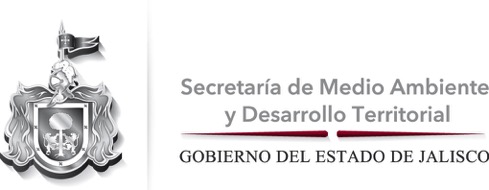 Procuraduría Estatal de Protección al AmbienteSecretaría de Medio Ambiente y Desarrollo Territorial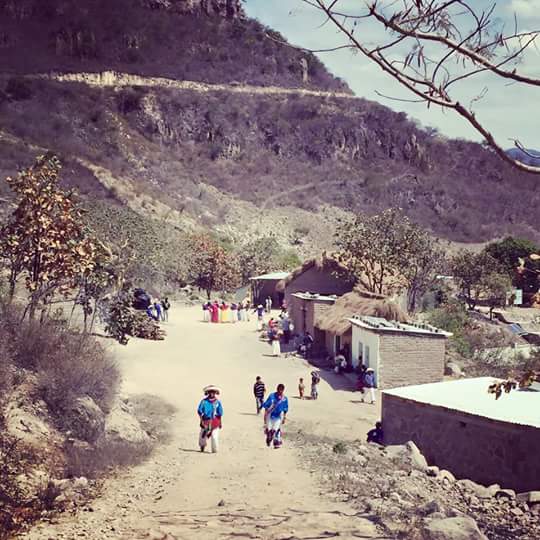 Autor: Carlos I. Acuña, Mezquitic, Región 01 NorteInforme de Actividades(Enero-Abril 2016)Presentación:La Procuraduría Estatal de Protección al Ambiente es el órgano desconcentrado de la Secretaría de Medio Ambiente y Desarrollo Territorial que tiene a su cargo el ejercicio de las atribuciones de inspección y vigilancia respecto al cumplimiento de las disposiciones de competencia estatal, que tiendan a la conservación, preservación, protección y restauración del equilibrio ecológico y los recursos naturales, así como a la prevención y disminución de la contaminación  ambiental, que le confieren la ley Estatal del Equilibrio Ecológico y la Protección al Ambiente, la Ley de Gestión Integral de los Residuos del Estado de Jalisco, la Ley de Agua para el Estado de Jalisco y sus Municipios, la Ley de Desarrollo Forestal Sustentable, así como las demás disposiciones legales aplicables que le resulten aplicables, incluyendo todas aquellas que se desprendan de los acuerdos o convenios que suscribe el Estado con la Federación y los municipios.El presente informe corresponde al PrimerCuatrimestre de 2016de las actividades realizadas por la Procuraduría en materia de Inspección y vigilancia, procedimientos administrativos jurídicos, atención a denuncia ciudadana, y todas sus actividades realizadas. El presente describe las actividades realizadas en ese periodo a lo largo de los cuatro ejes temáticos que fueron definidos como parte de un programa emergente de trabajo. Asimismo, muestra los datos y estadísticas más relevantes relacionados con el actuar de la Procuraduría, así como los resultados de los indicadores institucionales. La tarea de informar que comienza con este ejercicio será permanente y de periodicidad cuatrimestral.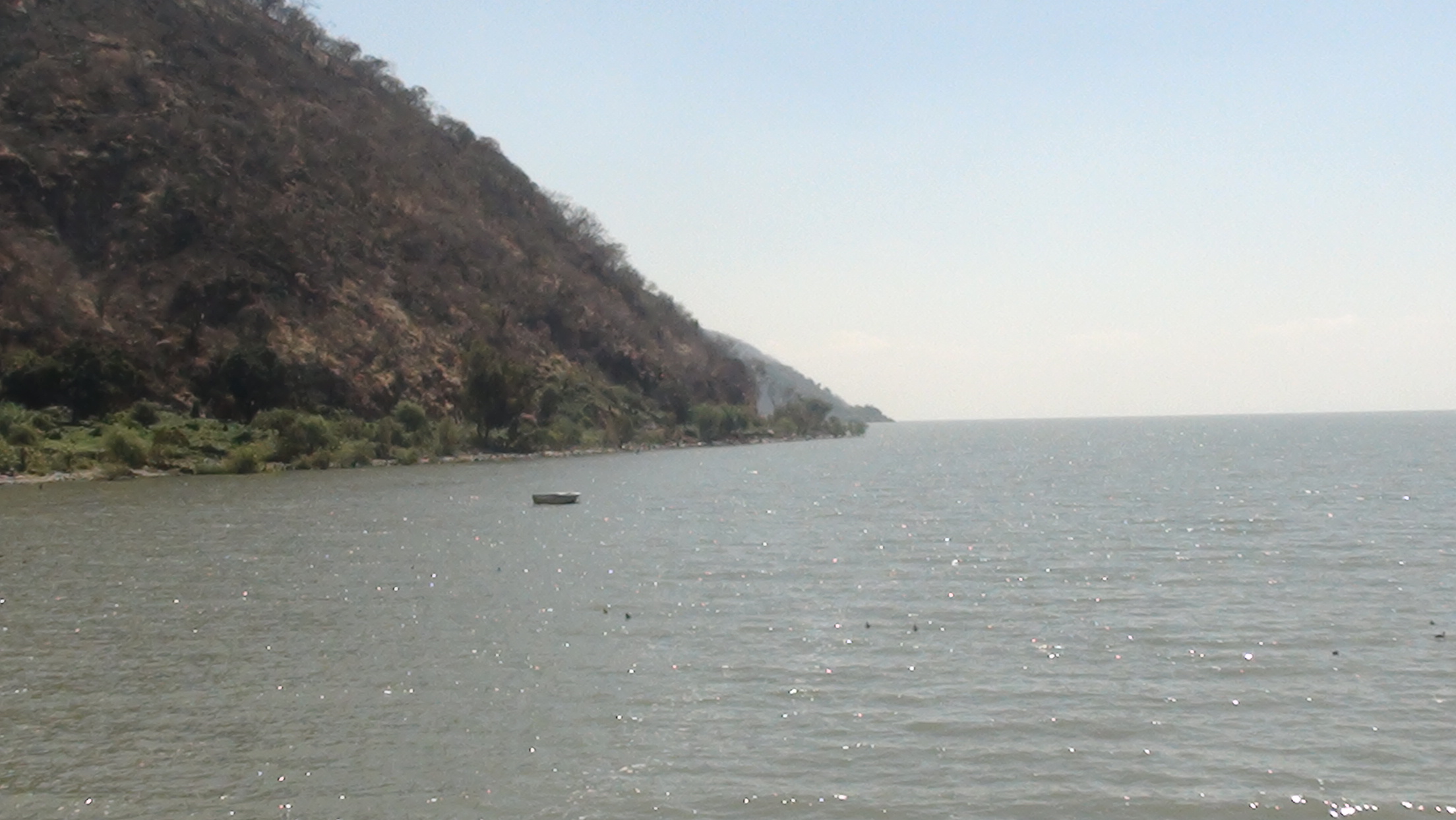 Autor: Ing. Héctor Rafael Panduro Rendón, Lago de Chapala, Región CiénegaObjetivo Principal:Es vigilar el cumplimiento de las disposiciones jurídicas aplicables de competencia estatal; recibir, investigar, atender y en su caso canalizar ante las autoridades competentes las denuncias ambientales; colaborar en la conservación, preservación, protección y restauración del equilibrio y los recursos naturales, así como a la prevención y disminución de la contaminación ambiental.Así como programar acciones de verificación orientadas a constatar el cumplimiento de la normatividad en materia ambiental; también analizar las actas de verificación a efecto de determinar las conductas violatorias a la legislación ambiental.La Procuraduría observará los objetivos, estrategias y prioridades del Plan Estatal de Desarrollo, así como las políticas y programas que determinen la Secretaría y su Programa Operativo Anual.Se ha estado trabajando con base a una reingeniería realizada en la presente administración en esta Procuraduría, la cual tiene por objeto optimizar los recursos humanos y materiales de la institución a fin de poder brindar un mejor servicio a la ciudadanía, al tutelar de manera más eficaz e intencionada en la esfera administrativa estatal y el cumplimiento de la ley ambiental. Por lo anterior se implementó como parte de la innovación a partir de junio 2015 y 2016 el “Requerimiento Administrativo Ambiental”, el cual es un procedimiento jurídico administrativo para requerir de manera rápida y eficaz el cumplimiento de las obligaciones y registros o autorizaciones ambientales ante la Secretaria de Medio Ambiente y Desarrollo Territorial. Con esto se complementa de una manera eficaz al proceso de inspección y vigilancia en los incumplimientos que no implique un daño ambiental.La Procuraduría Estatal de Protección al Ambiente confía en que este canal de informaciónpresentará el desarrollo y acciones que ha realizado la misma ycontribuirá a una mejor toma de decisiones, a fin de que se avance en alcanzar resultados concretos que permitan caminar hacia el bienestar de Jalisco y de los Jaliscienses.Autor: José Alejandro Arroyo, Amecueca, región 06 Sur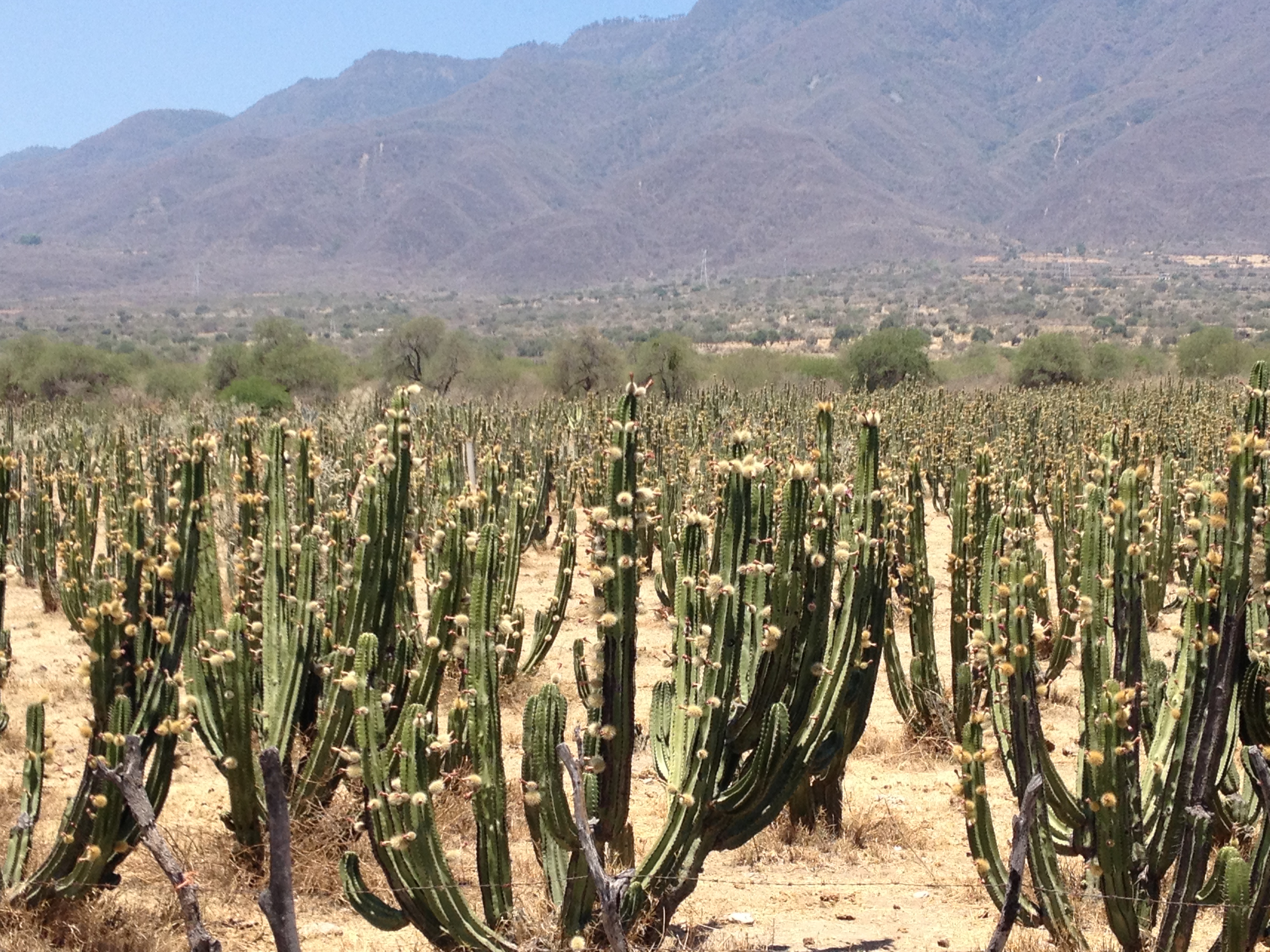 Indicadores:Monitoreo de Indicadores del Desarrollo de Jalisco (MIDE)Cumplimiento de la Normatividad AmbientalAtención oportuna a denuncias ambientalesEje temático 1. Ejercicio puntual, eficaz y eficiente de la inspección y vigilancia ambientalLínea de acción 1.Atención oportuna y eficaz a las denuncias ambientalesLa denuncia popular tiene como objetivo ser un instrumento de participación social, a través del cual, la autoridad conoce de hechos, actos u omisiones que implican el desequilibrio ecológico o daños al ambiente y que son detectados por la sociedad, facultando al Gobierno del Estado o el Gobierno Municipal correspondiente para llevar a cabo las diligencias que se valoren oportunas a efecto de verificar dichas irregularidades y en su  caso, realizará los actos de inspección e imposición de medidas tendientes a corregir las mismas.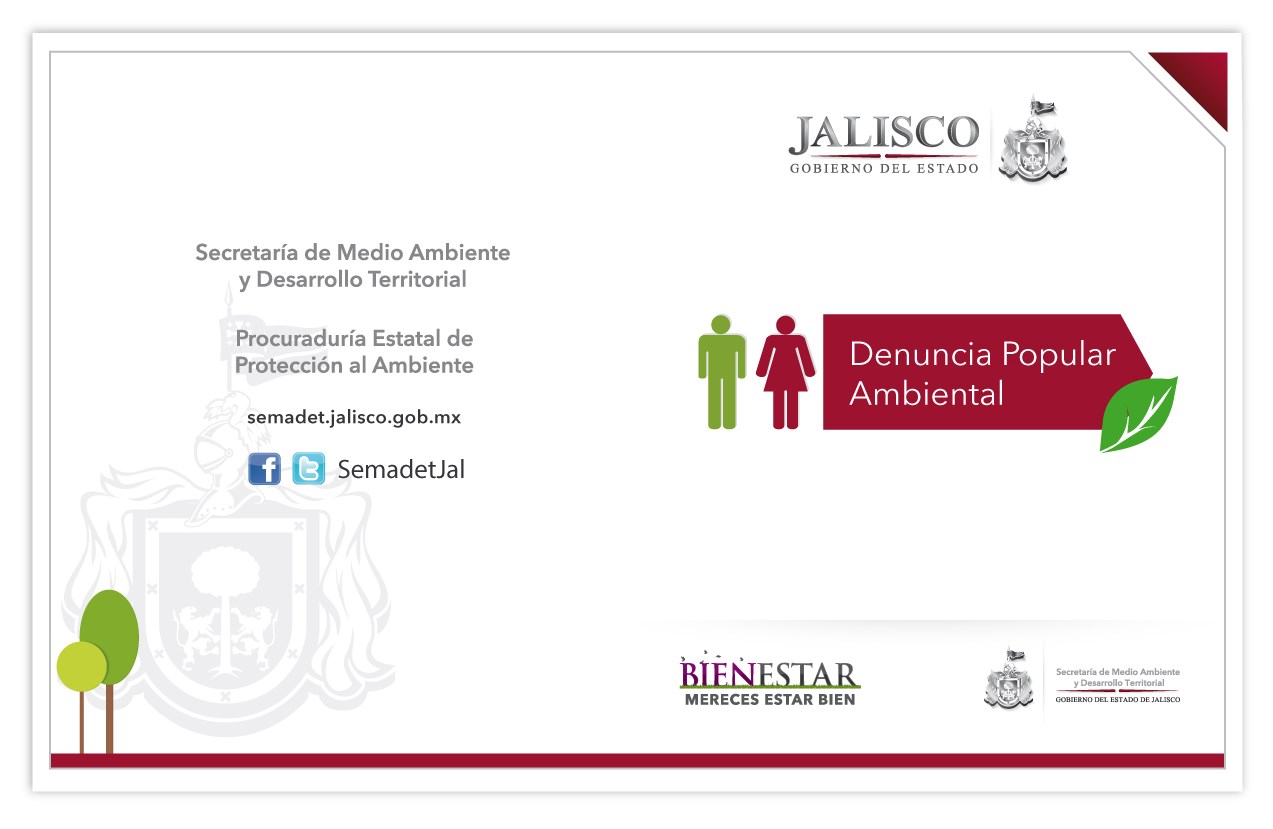 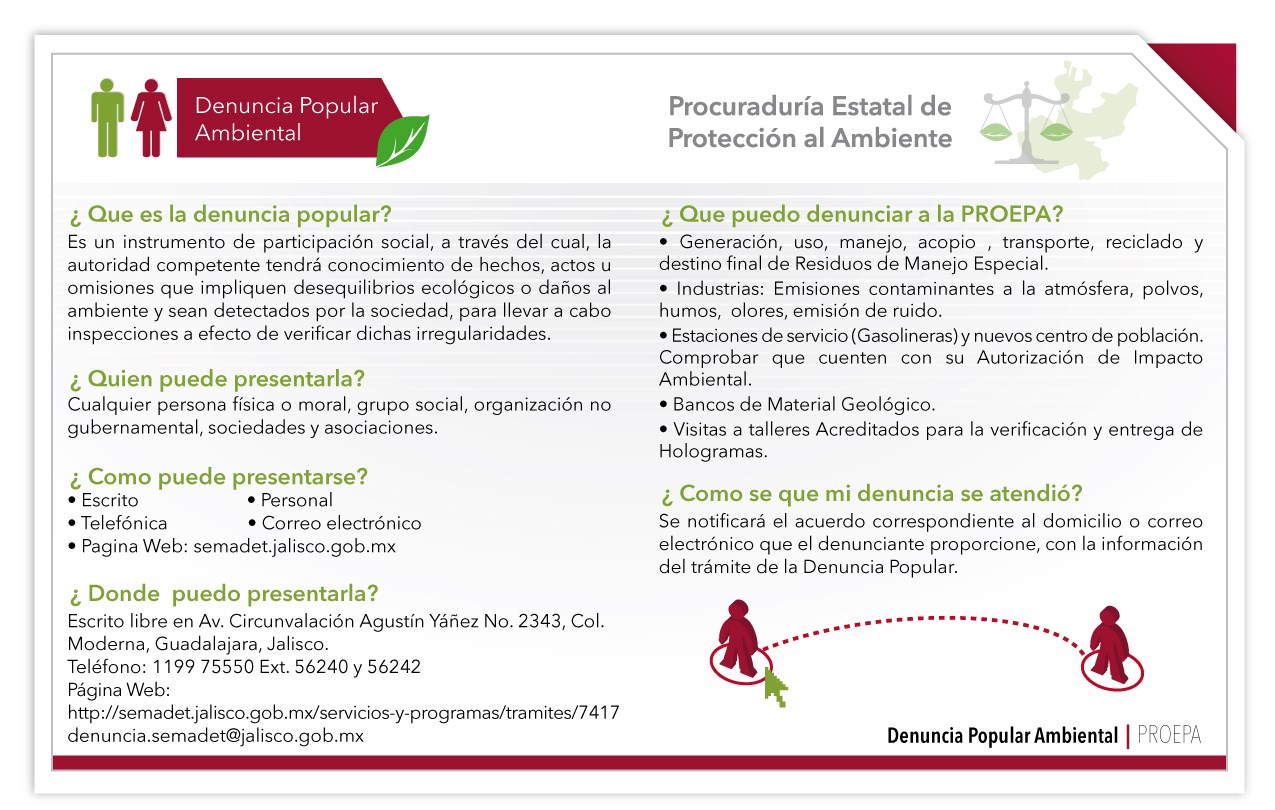 Atender,  procesar o derivar las denuncias que se presenten.La Coordinación deatención ciudadana ha recibido y canalizado las denuncias reportadas por la ciudadanía, también ha derivado a las dependencias correspondientes aquellos casos que no son competencia de la Procuraduría.Durante el primer cuatrimestre del este 2016 correspondiente a los meses de Enero a Abril  se recibieron un total de 138 denuncias ciudadanas, cuyo análisis se muestra a continuación.Figura1. Distribución de competencias de lasdenuncias presentadas durante Enero-Abril2016Dentro de las denuncias cuya atención correspondió a la Procuraduría, de Enero a Abril 2016,de 82 se destaca que el rubro más denunciado del período es el manejo inadecuado de residuos (56.09%), seguido por la extracción de material geológico (8.5%), emisión de olores, emisión de polvo, emisiónhumos y emisión de ruido (21.9%), entregas irregulares de hologramas(2.4%),construcción irregulares (3.6%), descarga de agua (4.80%), Riesgo a la población y otro (1.2%) respectivamenteFigura2. Problemáticas denunciadas y atendidas por la PROEPA  Enero-Abril 2016Ampliar la cobertura de recepción de denunciaRespecto de la meta MIR, consistente enampliar la cobertura y recepción de denuncias (C1 A2), durante el período que presenta el área de Denuncia Ciudadana de esta Procuraduría y correspondiente a los meses de Enero a Abril para la participación en el Taller de Normatividad Ambiental en La Laguna de Cajititlán, como parte de los trabajos de la Comisión de Cuenca de la Laguna de Cajititlán y el Río Los Sabinos donde se recibirían las quejas ciudadanas, así como asesorando a la ciudadanía para la prevención del desequilibrio ecológico.Asimismo se destaca que las denuncias ciudadanas de Enero a Abril (138),son en mayor medida vía Telefónica (51), Oficialía de Partes (35), Correo electrónico (30),por visita de inspección (10),personal (8) y  página web (4). Figura 3. Medios de recepción de denuncias ambiental Enero-Abril 2016De las 82 denuncias populares, 36 de ellas están atendidas, de las cuales, 18 sin irregularidades,  se han abierto 18 procedimientos administrativos que se encuentran en su etapa de emplazamiento y el resto en proceso correspondiente. Figura 4. Estado procesal de los procedimientos administrativos generados por una denuncia Enero-Abril 2016Línea de Acción 2. Atender oportunamente los procedimientos administrativos ambientalesMejorar el tiempo promedio para resolver los expedientes abiertos por probables violaciones a la normatividad estatal, constituye una prioridad para la presente administración. Esta línea de acción busca reducir el tiempo promedio a fin de que el efecto  disuasorio de la multa sea efectivo, y a la vez, reducir la incertidumbre del procesado y actuando dentro de las mejoras de la reingeniería interna que se modificaron en la Procuraduría al inicio de esta administraciónMejora permanente de procesos para reducir el tiempo promedio de substanciaciónEn cuanto al tiempo promedio requerido para concluir los procedimientos administrativos que se instauran en la Dirección  Jurídica y de Procedimientos Ambientales de la PROEPA se hace referencia a que el estimado promedio es de 24 meses. Se ha estado trabajando en 2014 y 2015 con una meta de 15 meses, dando como resultado en 2015, 11 meses en promedio, por lo que el 2016 se programó como meta a 10 meses.Sin embargo las mediciones correspondientes no se han realizado sino hasta la presente administración. Figura 5. Situación por etapa procesal de los procedimientos administrativos 2016.En ese sentido se reporta los resultados del siguiente indicador:Lo anterior evidencia  que el tiempo promedio para concluir los procedimientos durante el primer cuatrimestre del año será de 11 meses. La meta para este año consiste en reducir este plazo hasta 10 meses, siendo la meta de la administración lograr los ajustes internos suficientes a fin de que el tiempo máximo no exceda de un año.Cabe señalar que en lo que corresponde a los meses de Enero-Abril 2016 se abrieron41 expediente, de los cuales 23 (56.09%) ya están concluidos, y en estado procesal en sus diferentes etapas 18 (43.90%), haciendo un comparativo de una mejora en tiempo de respuesta en el mismo año en el que los procedimientos se instauran, lo anterior derivado de las acciones de la reingeniería de esta Dirección.Asimismo se informa que durante la gestión de esta administración se concluyeron 5,223 procedimientos.Estos correspondiendo a la suma de las resoluciones y concluidos de cada año. Las anualidades a las que corresponden esos procesos se muestran en la siguiente tabla:Figura 6. Distribución por anualidad de los procedimientos concluidos de Enero-Abril 2016.En los meses de enero-abril 2016  se ha expedido por la Dirección Jurídica y de Procedimientos Ambientales un total de 92 Constancias de Antecedentes con la Procuraduría Estatal de Protección al Ambiente en los diferentes giros de las competencias de esta dependencia; siendo las más solicitadas a Talleres Acreditados, Transporte y recolección de residuos de manejo especial y Centros de acopio de residuos de manejo especial.Línea de Acción 3. Mejorar la efectividad de los procesos de inspección.El indicador MIDE “Cumplimiento a la Normatividad Ambiental” indica que para los meses de Enero a Abril de 2016se alcanzó una eficacia de 90%en el cumplimiento de la norma en aquellos proyectos verificados en el período. Esto significa que las empresas o proyectos visitados presentaron un avance superior  de la meta,al verificarse las medidas dictadas en el porcentaje programa es del 80%. Respecto a la eficiencia del procedimiento de inspección se destaca que el porcentaje de órdenes no ejecutadas alcanzó el 13.7%,esto significa que existe un avance de disminuciónen este primer cuatrimestre de 2016a fin de elevar el nivel de eficacia tanto del proceso previo de vigilancia, así como los mecanismos de ejecución a fin de elevar el porcentaje de eficacia por lo menos a la meta trazada del 75%,ya ha sido alcanzado por las acciones realizadas en un mejor control de generación de oficios en este cierre de año toda vez que se logró el 86.3% para estos primeros meses de 2016. Mejorar el rendimiento de la Procuraduría en este sentido abona a hacer más certera su actividad fijando previamente con claridad los objetivos de inspección que se determinen.Las causas por las cuales no se realizaron las inspecciones conforme a lo programado son básicamente cuatro:El domicilio o los datos de la orden de visita son erróneos.La empresa cerró operacionesCaducidad de los oficios que impide realizar la actuación.Obsolescencia de los datos con los que se realiza la programación.No debe perderse de vista que lo anterior no implica que las visitas no se hubieran efectuado sino que se generaron nuevos procesos para emisión de órdenes de inspección.Focalizar programas permanentes de vigilanciaSe continúa trabajando bajo una lógica que permita priorizar las visitas, los resultados se reportan en el apartado “Informe de inspección” además de realizar un análisis técnico para fortalecer la inspección y el objetivo de la misma.Implementar operativos conjuntos con otras instancias y órdenes de gobierno en áreas prioritariasDurante el período que se reporta, se realizaron diversas reuniones, en coordinación con la SEMADET y otras instancias y órdenes de gobierno en reuniones que se describen  a continuación: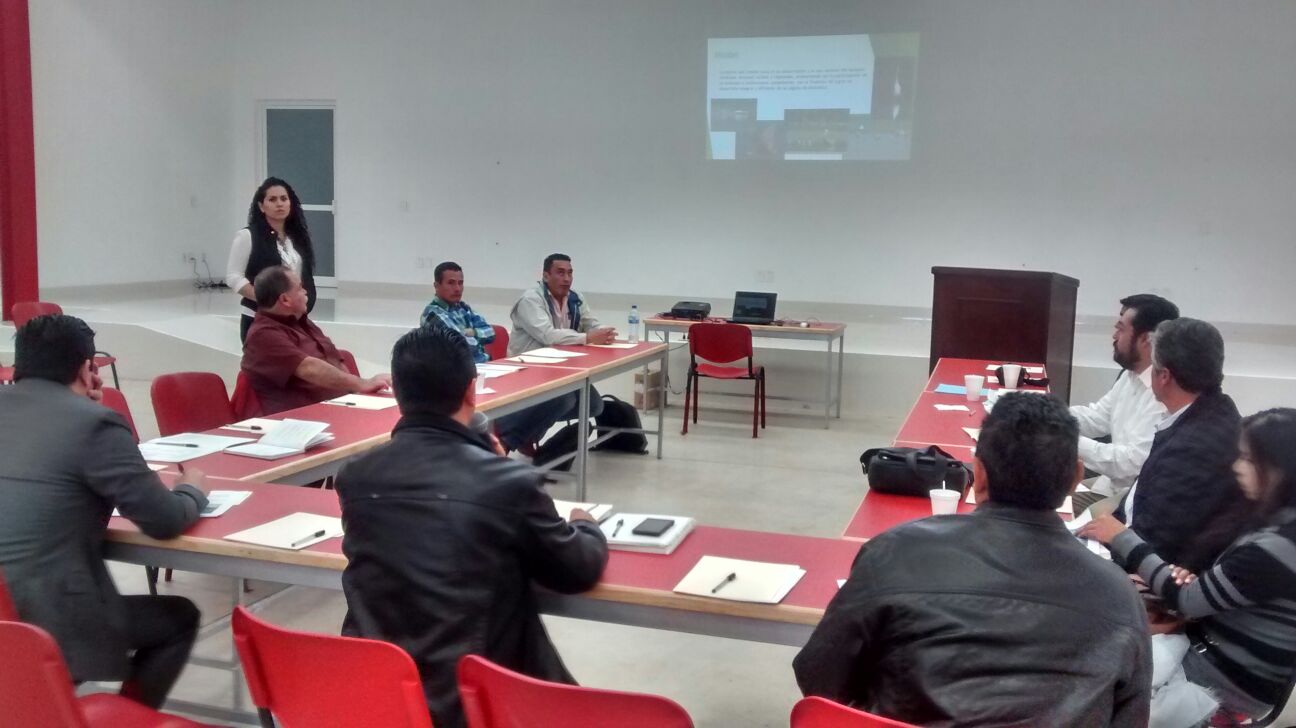 09 de enero de 2016, Primera Reunión Ordinaria del Comité Local para Manejo Interno Sitio Ramsar sede Villa Corona participación U de G, CEA, SEMADET, PROEPA, Usuarios del Agua.19 de enero de 2016, Mesa de trabajo lirio de Juanacatlán  participación de la Comisión Estatal del Agua (CEA),  SEMADET, Ayto. Juanacatlán, Objetivo: implementar un programa y acuerdos para el lirio en Juanacatlán. 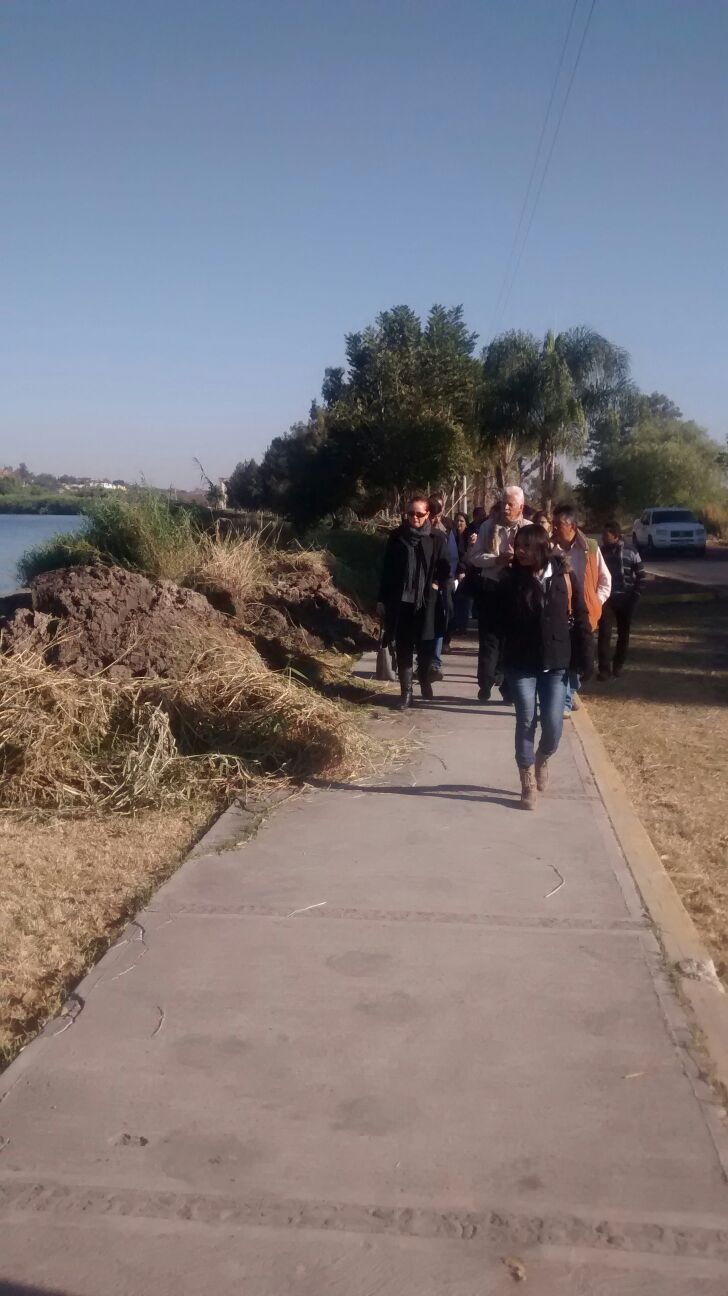 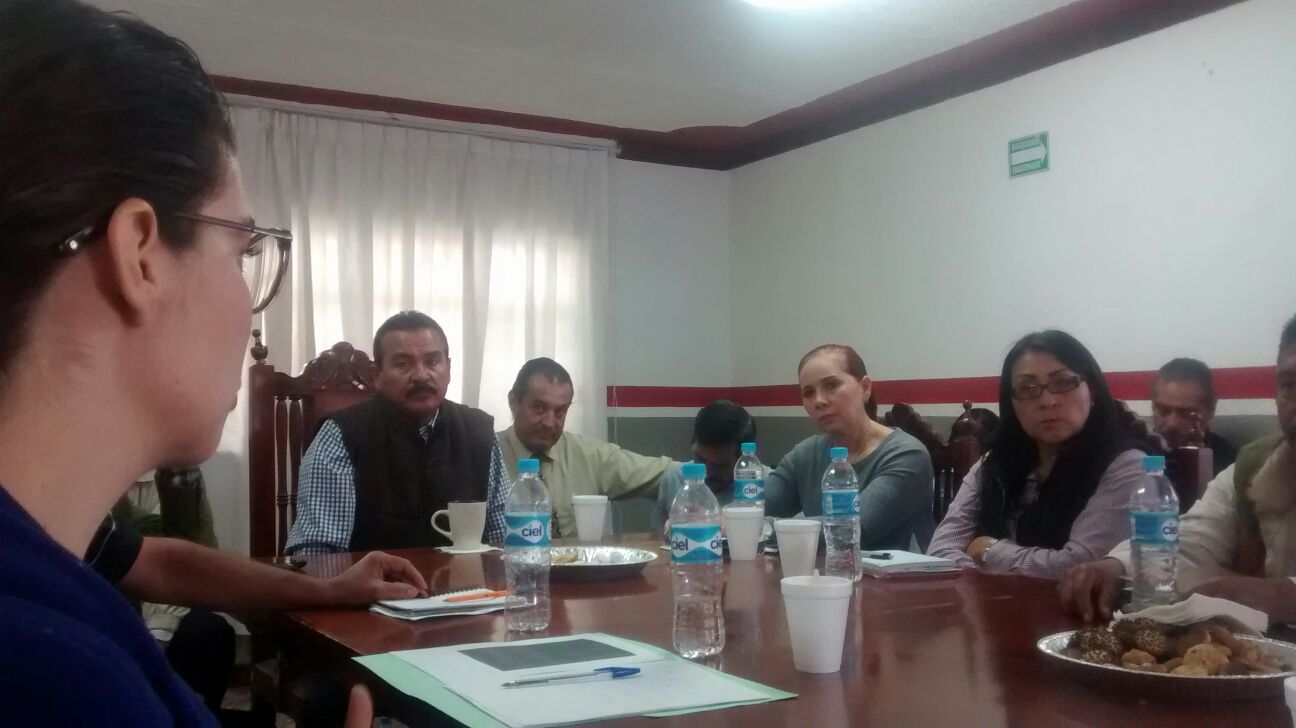 14 de enero 2016. Con la participación del Comité Técnico para manejo integral de la Presa La Vega, PROEPA, SEMADET Objetivo: Sesión Ordinaria XXXII del Comité Técnico para el manejo Integral de la Presa La Vega.26 y 27 de febrero de 2016 se expuso el tema La Perspectiva Estatal en las Intermunicipalidades como órgano de Gestión Ambiental, en la Asamblea general  a la comunidad de Wixarica, municipio de Mezquitic, por personal de región 01 Norte.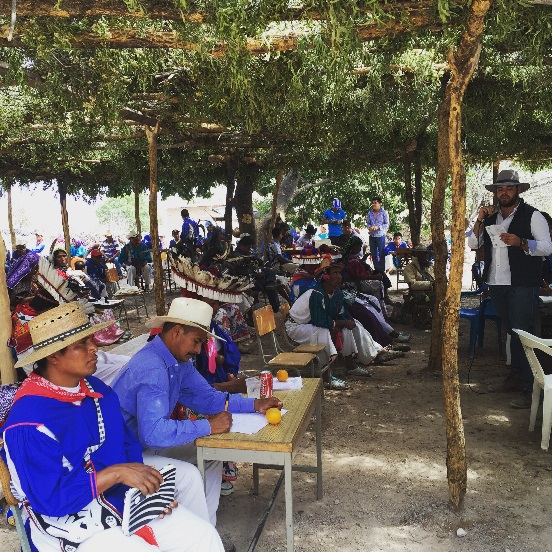 14 de abril de 2016. Taller de Programa de manejo interno de la Cuenca Río Santiago-Guadalajara, sede Centro Universitario Ciénega de U de G.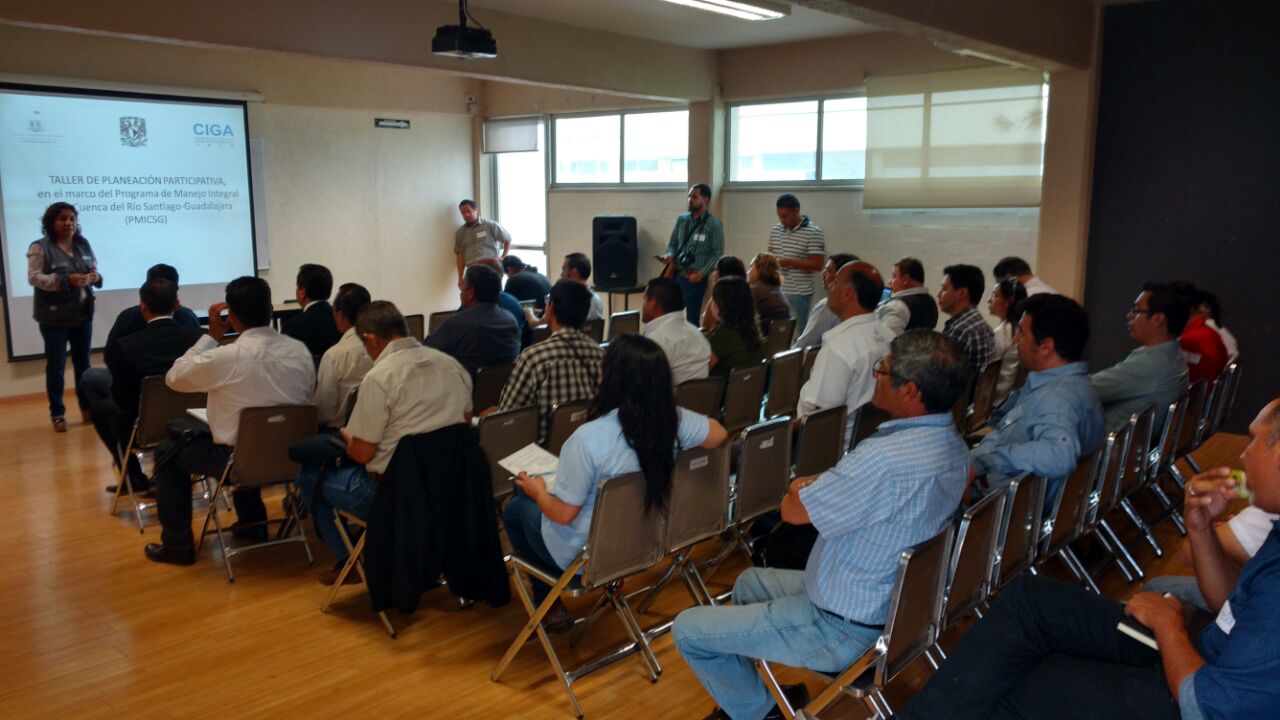 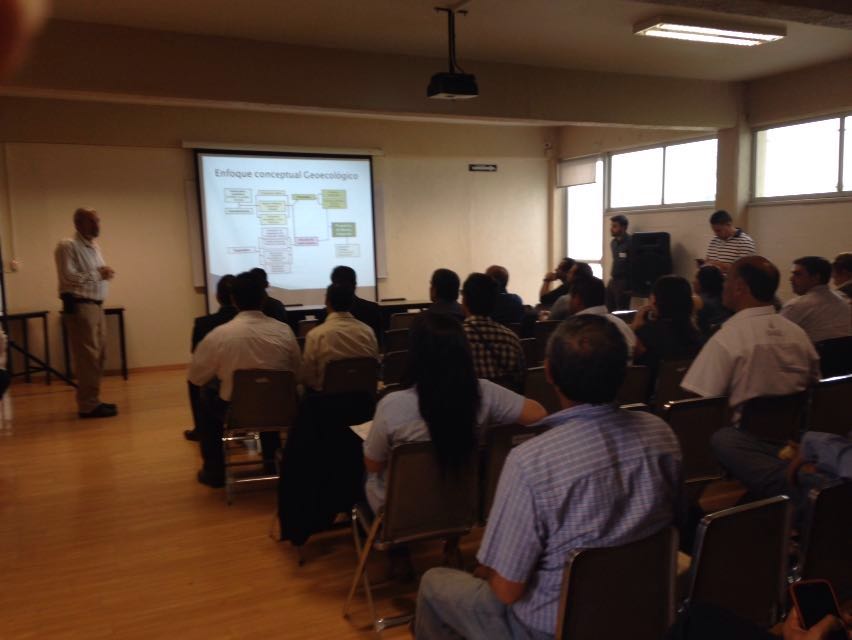 21 de abril de 2016. Primer Foro académico-científico “Problemática y Soluciones en La Presa de La Vega”, participación Centro Universitario Valles, CEA, SEMADET, CONAGUA. Objetivo: Importancia como sitio RAMSAR y su problemática ambiental. 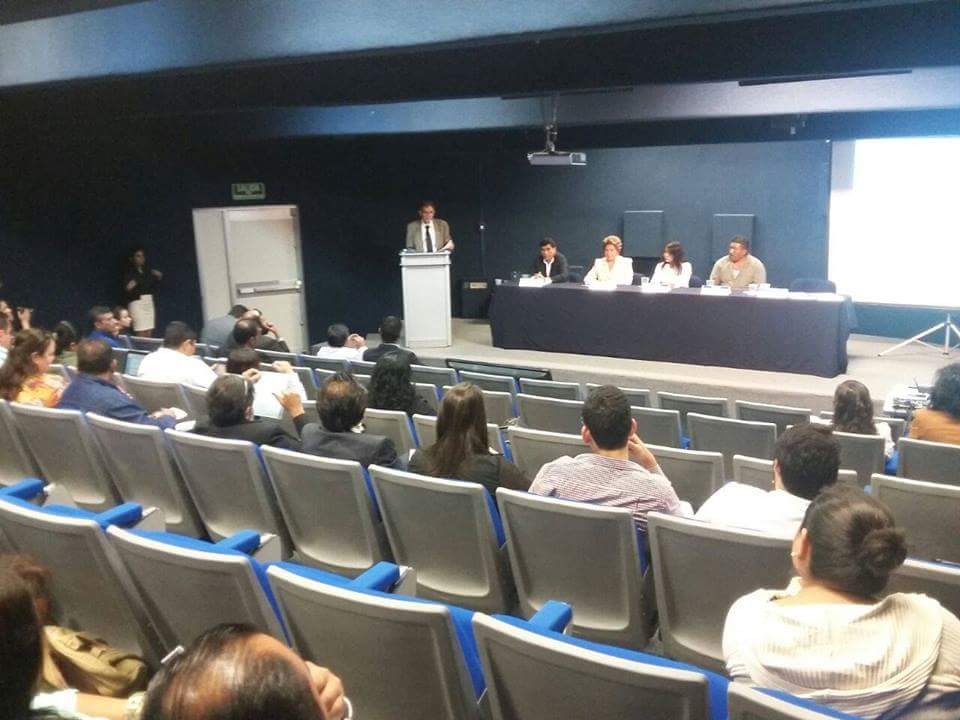 Implementar la vigilancia ambiental como mecanismo de control y prevenciónDurante el 2014 se inició la contabilización de las horas hombre dedicadas a la inspección, por lo que en este Primer cuatrimestre de 2016 se describen a continuación:Figura7. Contador de horas de vigilancia ambiental en enero-abril 2016Cabe señalar que la información anterior es cada vez más precisa de todas las diversas actividades realizadas por las regionesen razón de la instrucción de realizar el conteo correspondiente. Hay regiones en las que por motivos de sus actividades productivas y giros que se encuentran en dichas regiones, las horas-hombre que se requieren son mayores por los constantes recorridos de vigilancia que se realizan en las mismas.En la región 12 Centro se ha trabajado en labores de un programa permanente calendarizado con diferentes órdenes de gobierno federales, estatales y municipales para realizar recorridos y detectar actividades o sitios impactados o contaminados y realizar las acciones competentes de cada dependencia por lo que las horas-hombre de esta región se ha destacado de las demás.Línea de acción 4. Atención a Polígonos Prioritarios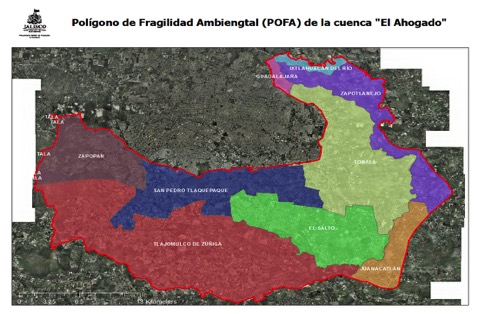 Actuación permanente en áreas de interés especialPolígono de Alta Fragilidad Ambiental de la Cuenca del Ahogado (POFA). Durante el período que se reporta se realizaron ajustes administrativos a fin dehacer más eficiente la operación interna respecto de la substanciación de los procedimientos administrativos relativos al POFA. Para ello se crearon expedientes únicos que permiten a los técnicos y abogados de la Procuraduría contar con un panorama completo de la problemática que atienden. Por otro lado se mejoró la base de datos para dar seguimiento a estos procedimientos y se realizó un corte respecto de la actuación de la Procuraduría en este polígono. El corte de la información respecto de la inspección en esta área se presenta en el apartado “Reportes específicos” de este informe que incluye los datos de las actuaciones efectuadas.Otras áreas prioritariasA partir de la evaluación de las capacidades instaladas de la Procuraduría y de la priorización de las problemáticas a atender se definió que las áreas que serán sujetas a un seguimiento específico en este apartado serán las siguientes:Área de influencia de la Laguna de CajititlánZona incluida en la declaración del paisaje agavero como patrimonio de la humanidad.Presa de la VegaDebido a que la determinación de estas áreas se efectuó al final del cuatrimestre, la información correspondiente comenzará a ser reportada a partir del próximo informey se realizará la sumatoria correspondiente.Estrategia de intervención en Áreas Naturales ProtegidasEn razón de que la mayoría de las competencias con relación a las áreas naturales protegidas corresponden a la Federación, la PROEPA participa realizando diversos actos en las inmediaciones de las áreas de conservación cuyos resultados se señalan a continuación:Bosque la Primavera.Se realizaron labores previas de inspección con personal del bosque a fin de instrumentar operativos para controlar los bancos de material de la zona, así como los tiraderos de escombro y residuos.Sierra de Quila. Se coadyuvó con el personal de la Región y del Área Natural Protegida para atender un tema relacionado con el transporte de materias primas forestales sin contar con la autorización correspondiente.Eje temático 2. Salvaguardar los derechos de la población mediante el impulso institucional a las acciones de protección al ambienteLínea de acción 1. Ejercer y promover acciones ambientalesImpulsar la denuncia de delitos ambientales y coadyuvar en la prosecución de los mismosEstá en proceso el diseño de una política explícita en materia de delitos ambientales y el fortalecimiento de la relación interinstitucional con la Fiscalía del Estado para ese fin. En cuanto a los procedimientos penales atendidos en el período, se reporta lo siguiente:Denuncia Penal ante la Fiscalía General de Gobierno por:extracción y aprovechamiento de Material Geológico ilícito y descarga de residuos en suelo, a persona física, presentada el  16 de enero de 2016.Denuncia Penal ante la Fiscalía General de Gobierno por: quebrantamiento y desobediencia en particulares, a persona física, presentada el 16 de enero de 2016.Denuncia Penal ante la Fiscalía General de Gobierno por: quebrantamiento y desobediencia en particulares, a persona física, presentada el 16 de enero de 2016.Denuncia Penal ante la Fiscalía General de Gobierno por: Transporte y depósito de escombro, a persona física, presentada el 22 de enero de 2016.Denuncia Penal ante la Fiscalía General de Gobierno por: Desobediencia o resistencia de particulares, descarga de escombro e incumplimiento a medidas correctivas, en Centro comercial en el municipio de Zapopan, presentada el 14 de enero de 2016, con averiguación previa No. 508/2016AG. 6/B-ACon la información anterior se alimenta el indicador C2 A1, mismo que no cuenta con una meta preestablecida, sino que refleja los casos en los cuales se realiza la coadyuvancia con el ministerio público a fin de integrar las averiguaciones correspondientes.Ejercer la acción de responsabilidad ambiental en casos emblemáticosEn esta materia no se presentaron avances en el período que se reporta.Institucionalización de la emisión de recomendaciones ambientalesSe realizaron tareas internas para analizar la figura y alcances de las recomendaciones que pudieran emitirse.Del periodo de enero a abril de 2016 no se ha realizado ninguna recomendación.Brindar asesoría a la población en los asuntos de protección y defensa del medio ambienteEsta tarea se realiza día con día en la atención a usuarios por parte de todo el personal de la PROEPA en especial del personal Jurídico, y derivado de una reingeniería interna en dicha área se implementaron mecanismos para contabilizar estas actividades; del registro correspondiente en bitácora. De lo anterior se tiene un estimado que se la ha dedicado en promediode enero a abril 2016: 54 hrs. de la atención la brindan los mismos abogados que realizan el procedimiento de los expedientes así como personal adscrito a la Procuraduría de diferentes direcciones en dudas sobre los requerimiento ambientales.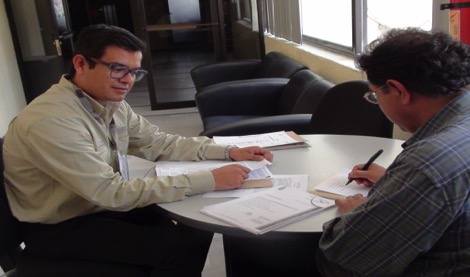 Requerimiento Administrativo-Ambiental RAAM.Procedimientos Jurídico Administrativos para requerir de manera rápida y eficaz el cumplimiento de las obligaciones y registros o autorizaciones ambientales ante la Secretaría de Medio Ambiente y Desarrollo Territorial.Figura 8. Contador de dictámenes de Requerimientos en el 1er cuatrimestre 2016Del 2015 a lo que va de este primer cuatrimestre de 2016, se han generado 137 multas por incumplimiento a estos requerimientos Administrativos Ambientales que ha implementado la Procuraduría Estatal de Protección al Ambiente, parte de la reingeniería constante de la misma para impulsar el cumplimiento de la regulación ambiental competencia del Estado.Emisión de dictámenes por daños ambientalesDurante este periodo se colaboró con otras autoridades ambientales mediante la emisión de  dictámenes de daños en los casos que se señalan a continuación:En estos primeros meses de 2016 se ha requerido realizar 3dictámenes de daño ambiental.La siguiente tabla muestra el concentrado de dictámenes emitidoFigura 9. Contador de dictámenes de daños emitidosen el 1er cuatrimestre 2016Eje temático 3. Concertar acciones para la mejora del cumplimiento a la Normatividad AmbientalLínea de acción 1. Fomentar el conocimiento y divulgación de la Normatividad Ambiental y las mejores prácticas para su cumplimientoAgenda de trabajo conjunta con organismos empresarialesSe detalla a continuación las participaciones efectuadas a fin de exponer aspectos técnicos relacionados con el cumplimiento de las normas ambientales.Capacitación en Materia Ambiental a  12 Municipios de la región 11 Valles, sesiones de la Junta Distrital de Ecología, Región Valles (impartió Director Jurídico PROEPA) el día 19 de enero de 2016.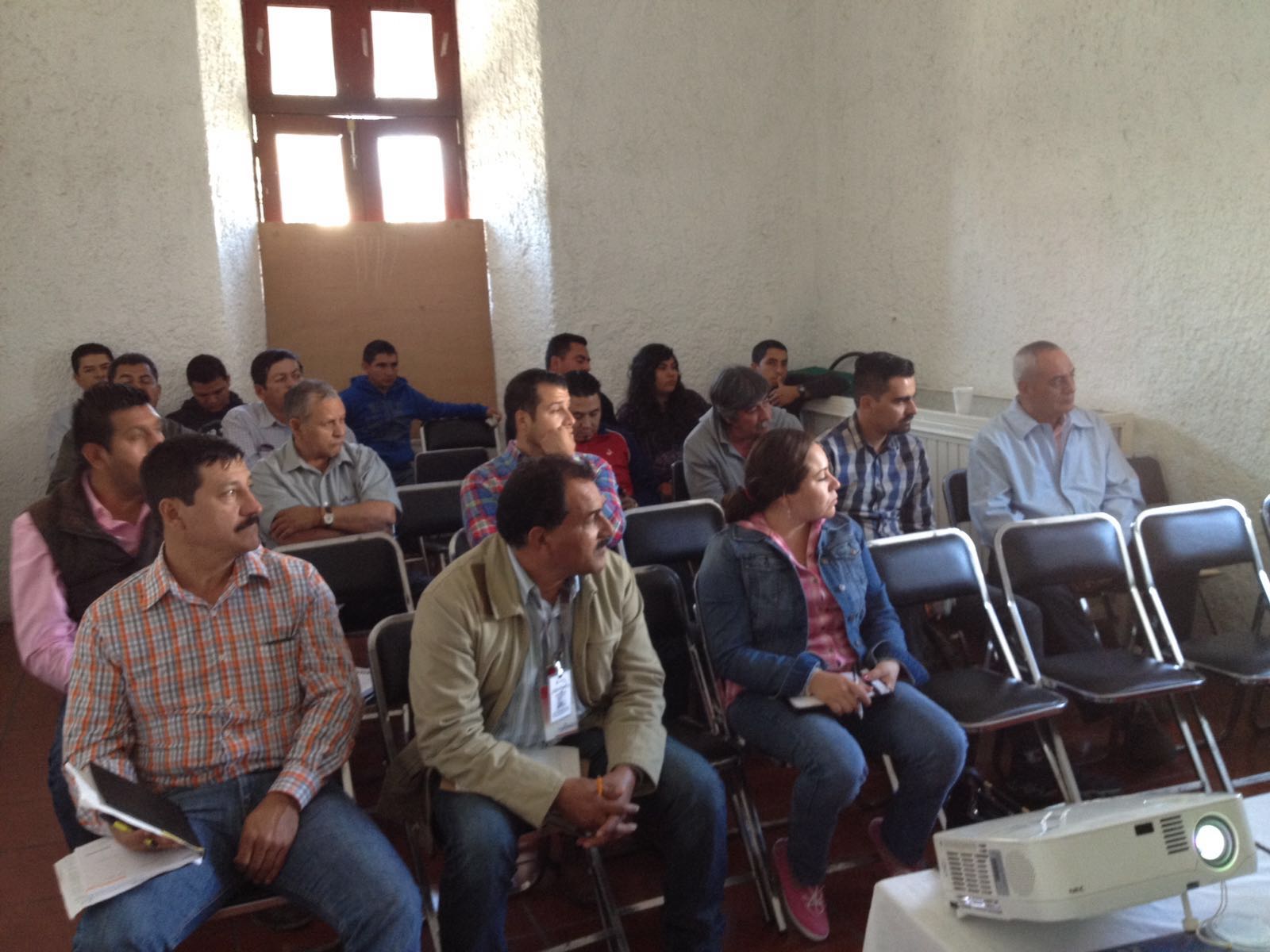 Participación en la Jornada de Promoción de la capacitación en la Certificación Ambiental a la CAREINTRA, impartidas por SEMADET y PROEPA los días 09 y 10 de marzo de 2016.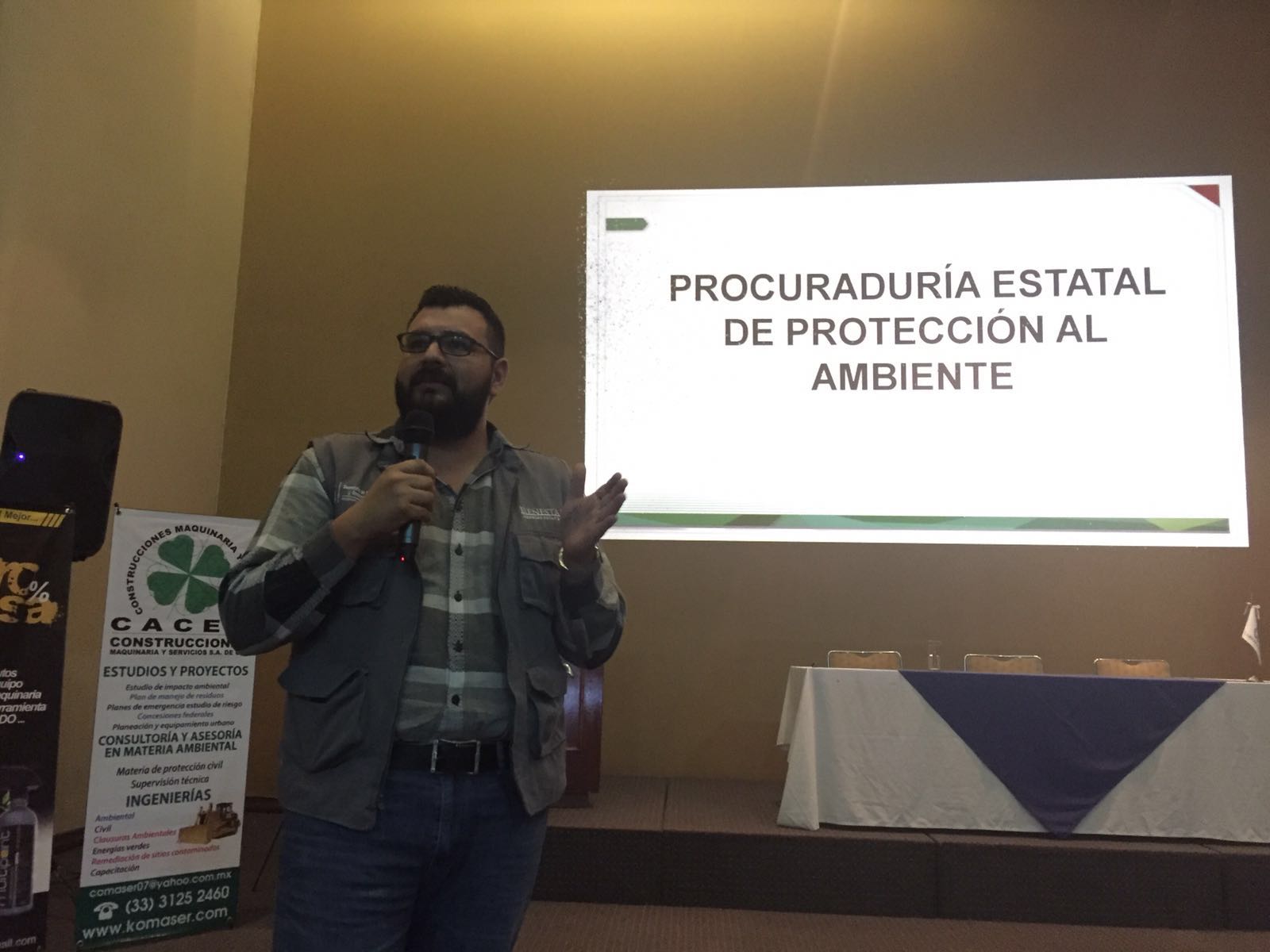 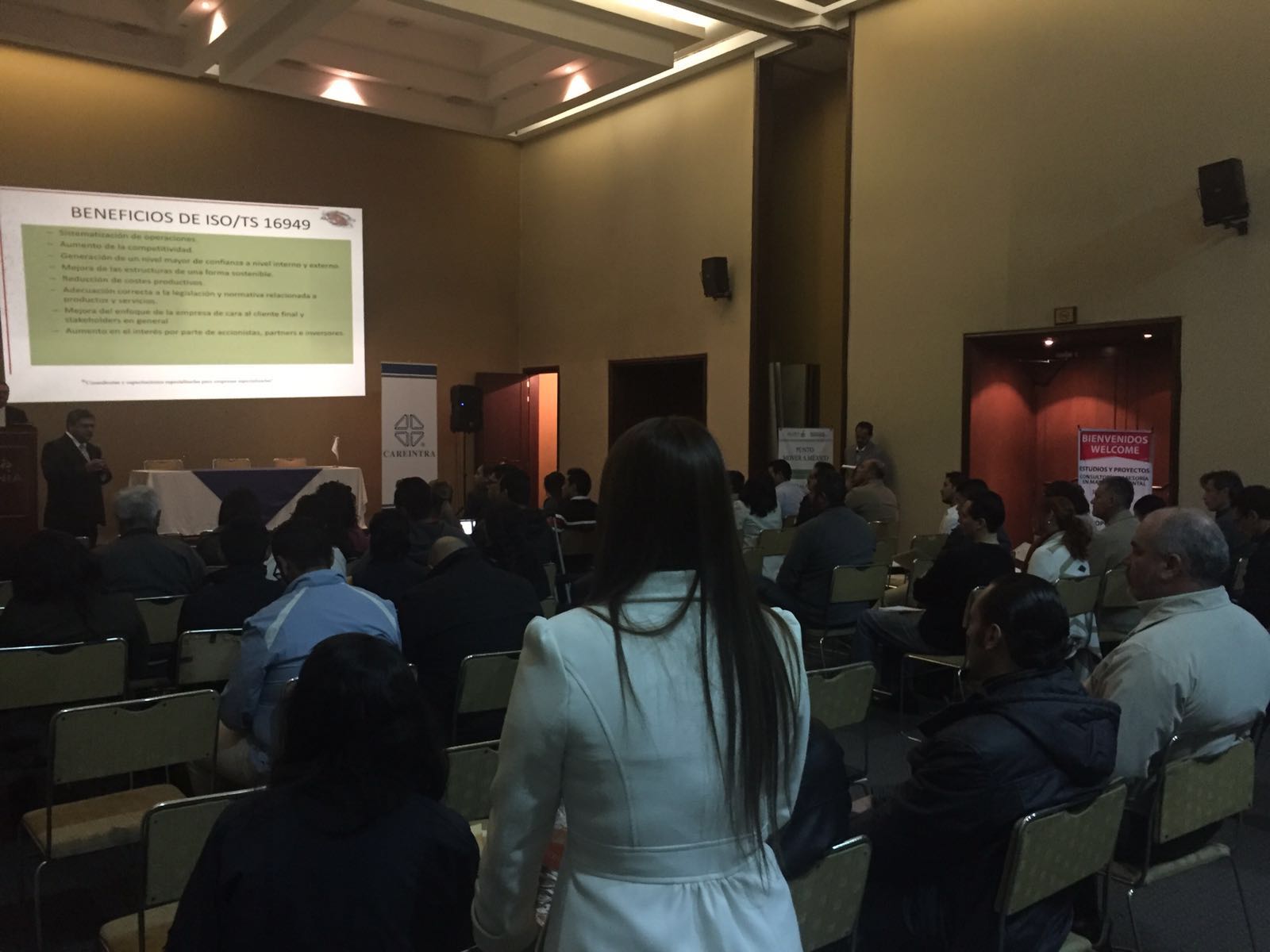 Actividades de difusión del derecho ambiental con profesionistas y UniversidadesLa Procuraduría Estatal de Protección al Ambiente es la encargada de la aplicación de las normas ambientales, en ese sentido es una tarea sustantiva el organizar y participar en foros relacionados con la aplicación y desarrollo del derecho ambiental. Sin embargo, hasta este momento no se han concretado los foros que se está trabajando en realizar en este último cuatrimestre del año.Línea de acción 2. Impulsar acciones y proyectos específicos intergubernamentales para mejorar las condiciones ambientales del EstadoEn materia de gestión para mejorar las condiciones ambientales del Estado personal adscrito a este Procuraduría ha participado en las siguientes reuniones que se reporta:Reunión para la instalación del comité para Varamiento de Mamíferos Marinos, Ballena Jorobada, sede Puerto Vallarta, asistencia de personal de Región 09 Costa Norte, el día 18 de enero de 20161era. Reunión Ordinaria de la COESPLAFEST, con participación SSJ PROFEPA, SEMARNAT, SEMADET, Secretaria de Trabajo y PROEPA, realizada el día 20 de enero 2016.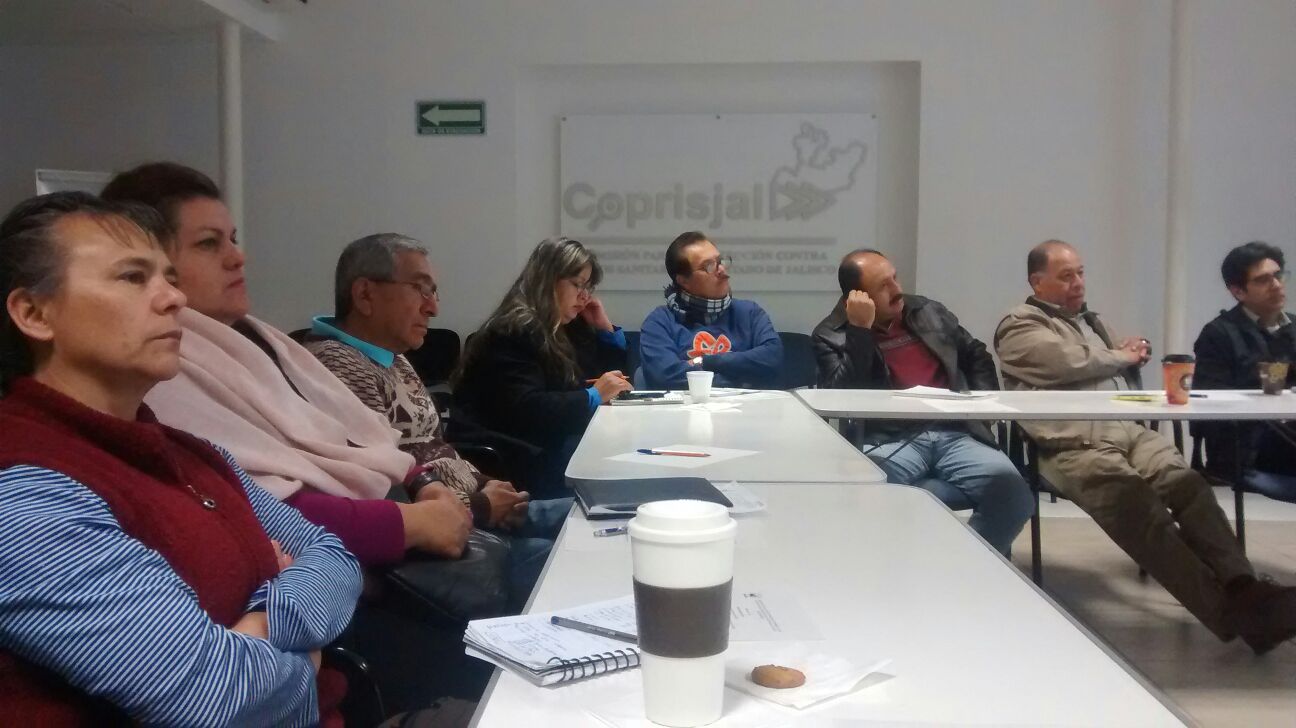 Reunión de Predios rústicos, con Ayto. de Concepción de Buenos Aires, Quitupan y Tecalitlán, con personal de la Región 05 Sureste, en oficinas regiones, el día 27 de enero de 2016.Asistencia a la Primera Expo Agropecuaria Tamazula 2016, con la participación de personal de región 06 Sur, el día 29 de enero de 2016.Asistencia al evento del Día Mundial de los Humedades, sitio RAMSAR presa de la Vega, sede Teuchitlán, participación personal de región 11 Valles, el día 4 de febrero de 2016.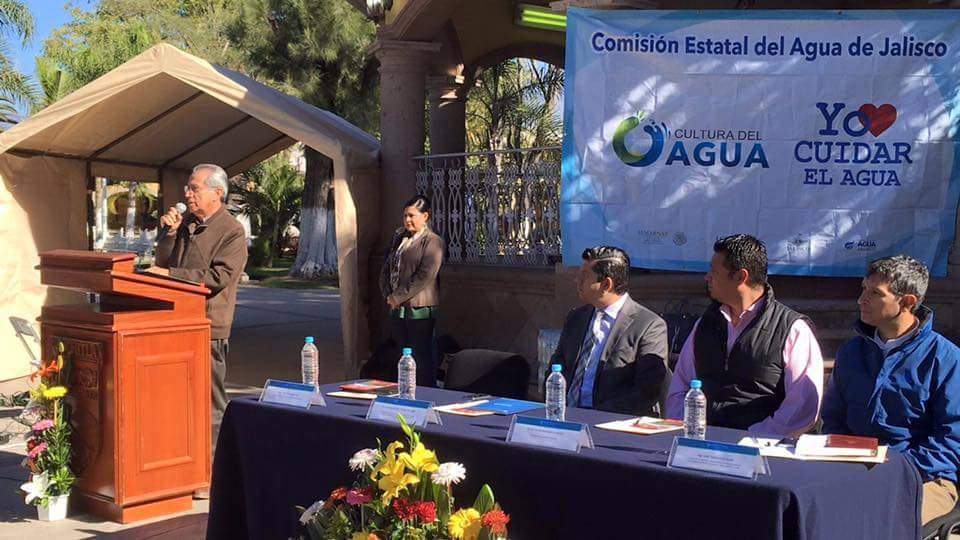 Reunión Extraordinaria de la COESPLAFEST, para definir programa de capacitación 2016, participación DIF, PROEPA, SEMANART, STPS, SSJ, SIOP, AMOCAL, AC., CEJAVEJAL. Realizada el día 24 de febrero de 2016.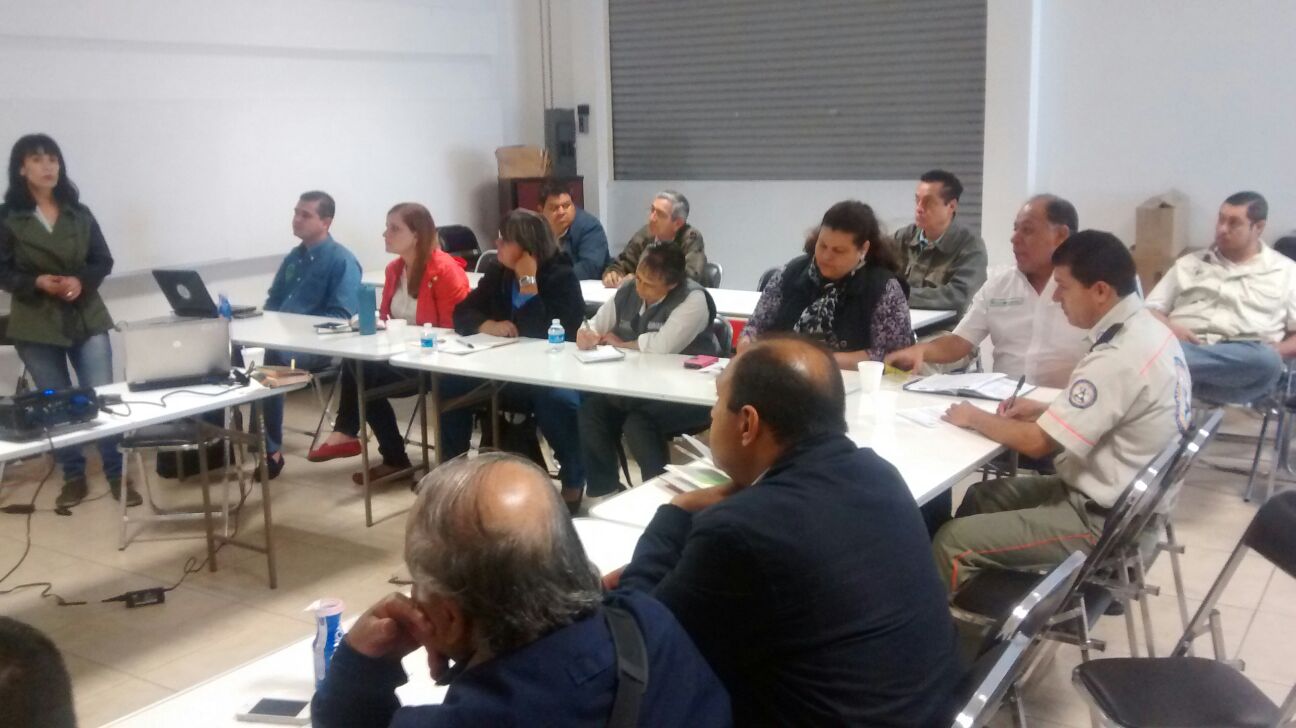 Reunión con CONAGUA, CEA, SAGARPA, PROEPA, Ayto. de Tlajomulco de Zúñiga y Comisión de Cuenca, SEDER y U de G. realizada el día 24 de febrero de 2016.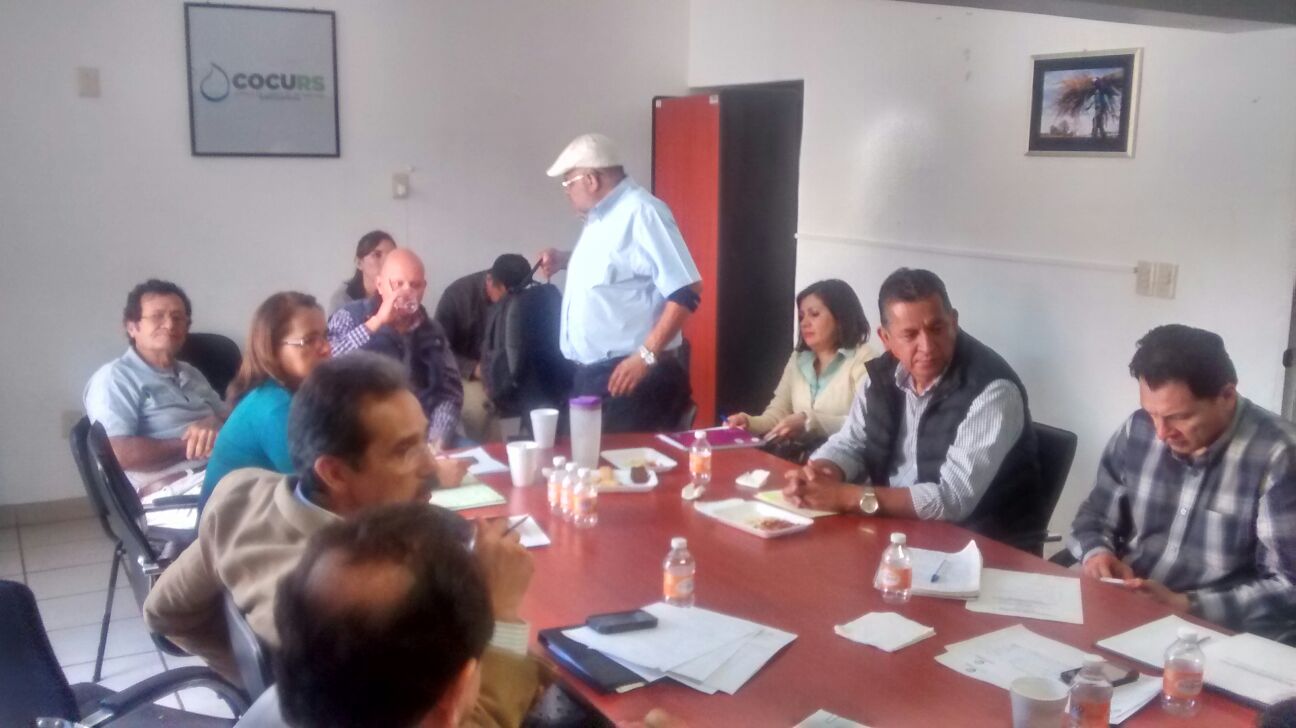 Reunión del Consejo Distrital para el desarrollo Rural Sustentable de la Región 12 Centro, participación CONAGUA, SAGARPA, SEDER, PROEPA,  municipio Ixtlahuacán del Río, Zapopan, Tonalá, Cuquío, San Cristóbal  de la Barranca, San Pedro Tlaquepaque, realizado el día 25 de febrero de 2016.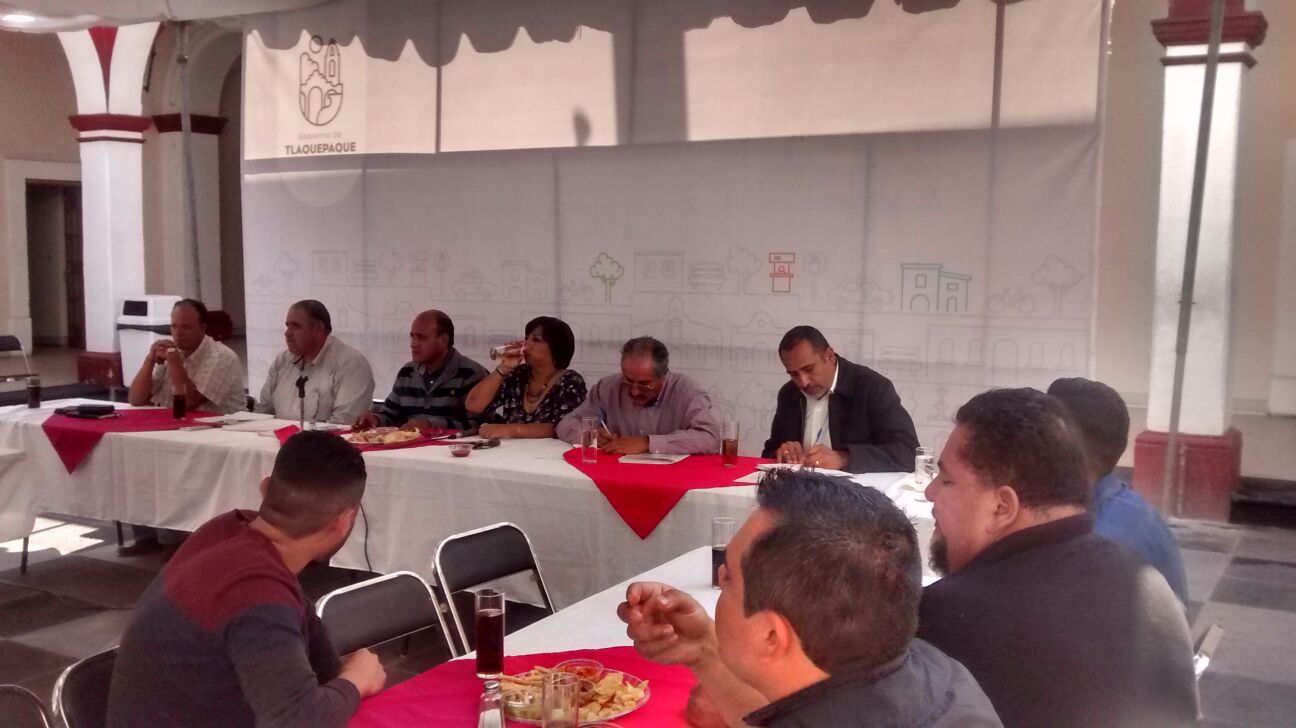 Reunión de predios rústicos con los ayuntamientos Jilotlán de los Dolores y Santa María del Oro, donde además se trató el tema del manejo adecuado de los residuos y sus procedimientos administrativos, con el personal de la región 05 Sureste, en las oficinas regionales, el día 29 de febrero de 2016.Reunión de predios rústicos con los ayuntamientos, sede Colotlán, participación de personal de Región 01 Norte los días 8 de febrero 14 de marzo y 18 de Abril de 2016.Reunión de predios rústicos con el ayuntamiento de Tequila y con el personal de la región 11 Valles, el día 29 de febrero de 2016.Reunión de Cuenca Río Santiago, sede El Arenal, con la participación de personal de región 11 Valles, el día 14 de marzo de 2016.Reunión de la Comisión  de la Cuenca de Laguna Cajititlán y Río Sabinos, realizada el día 05 de Abril de 2016.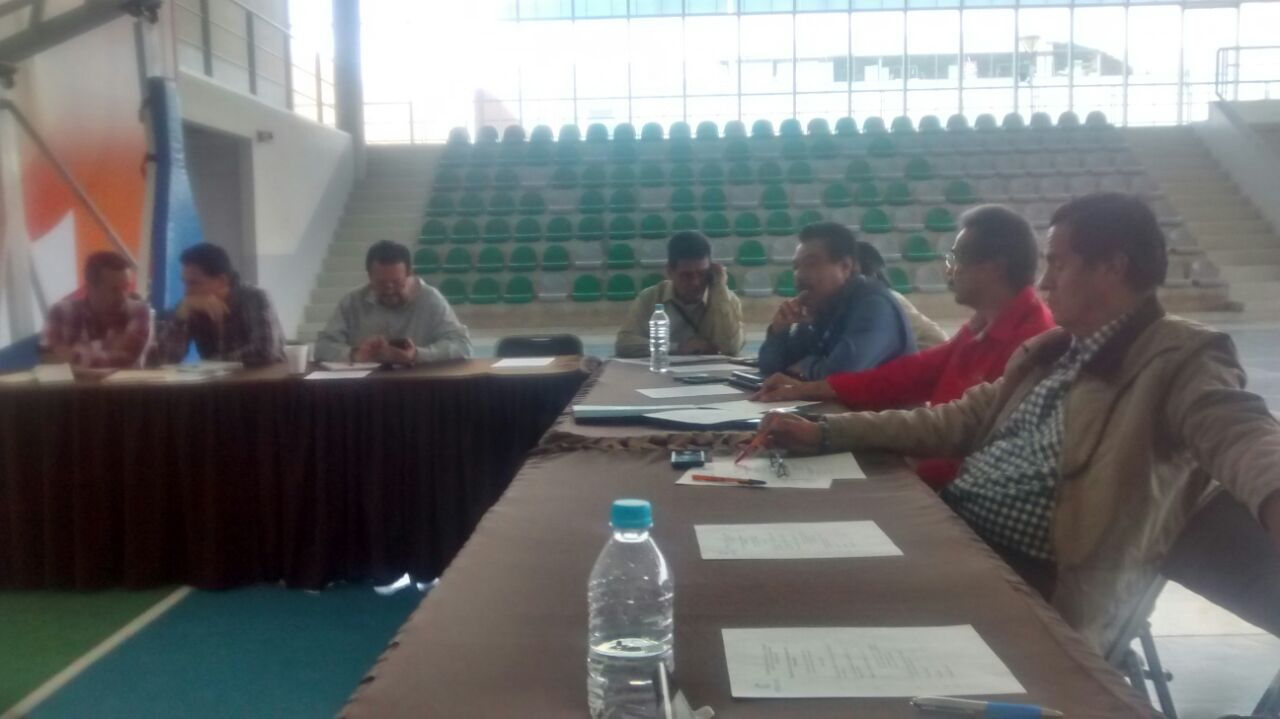 2da. Reunión ordinaria de la COESPLAFEST, con participación de personal región 12 Centro, realizada el día 6 de abril de 2016.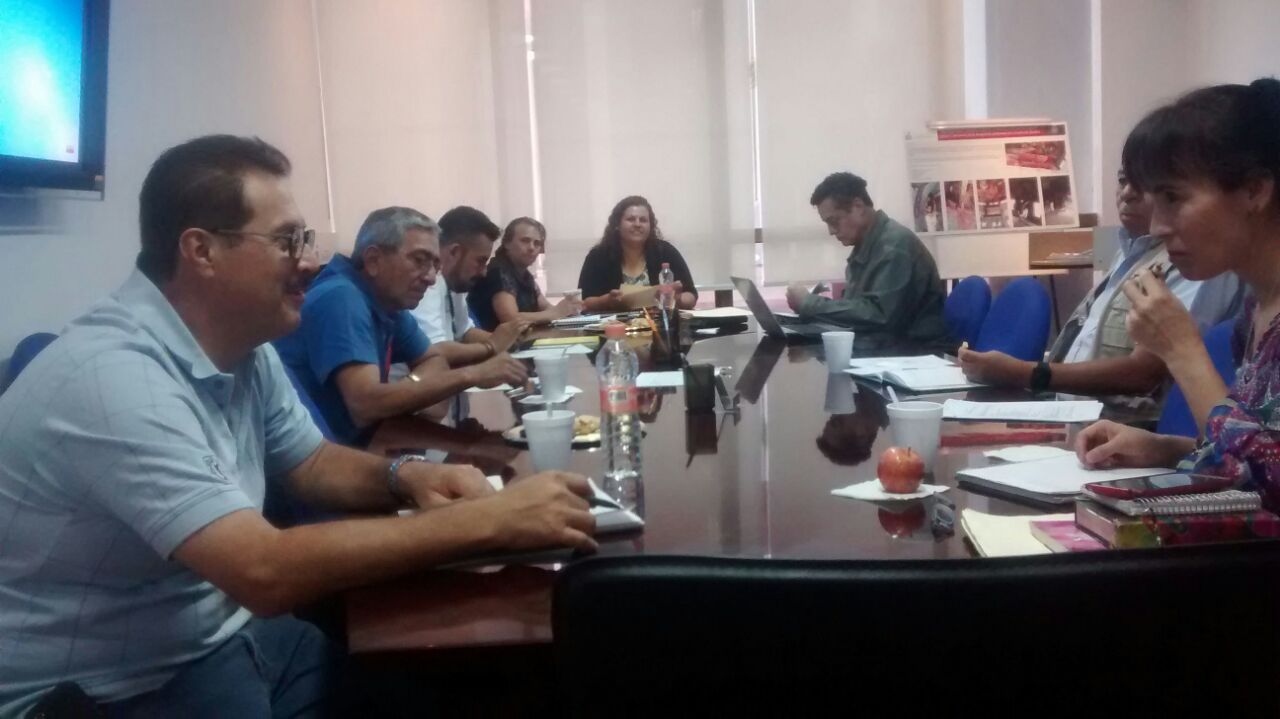 Ejetemático 4. Fortalecimiento de las capacidades institucionales relacionadas con la justicia ambientalLínea de acción 1. Agenda de modernización de la Normatividad AmbientalEn el período que se reporta,se ha trabajado activamente en la revisión de las normas impulsadas por la Secretaría de Medio Ambiente y Desarrollo Territorial en la elaboración de:Contrato de Fideicomiso del Fondo Estatal de Protección al Ambiente.Reglamento del Fondo Estatal de Protección al Ambiente.Línea de acción 2. Programa de capacitación permanenteEn materia de capacitación se realizaron las siguientes acciones:No se ha realizado ninguna capacitación de los meses de Enero de Abril de 2016 para el personal de la Procuraduría Estatal de Protección al Ambiente, se tiene programado realizar una serie de talleres internos para retroalimentar los nuevos procesos derivados de la reestructuración de la misma, asimismo la realización de una maestría en Políticas Públicas en el mes de agosto del presente año.Reportes específicosProgramas de inspección.Respecto de las actividades realizadas en materia de inspección y vigilancia se reportan los siguientes datos del primer cuatrimestre.Inspección y vigilanciaLa inspección y vigilancia de las normas ambientales cuya aplicación administrativa corresponde a la PROEPA, se efectuó en el período correspondiente a los meses de enero a abril de 2015, de la siguiente manera:Distribución por programas y subprogramasDurante el año 2014 se realizó una revisión a la nomenclatura y el orden de los programas ordinarios de inspección a cargo de la PROEPA. Con motivo de lo anterior la nomenclatura fue reformada para quedar distribuida en cinco programas de inspección, que a su vez se disgregan en 18actividades específicas, objeto de inspección que engloban todos los giros cuya regulación recae en la jurisdicción Estatal. La nomenclatura vigente es la siguiente:Manejo de residuosEtapas de manejoRecolección / TransporteCentros de acopio / reciclaje / cooprocesamientoTransferenciaSitios de disposición finalRellenos sanitariosEscombroGrandes generadores (comercio y servicio)Lodos provenientes de PTARIndustriaTequilerasIngeniosProcesos de transformaciónImpacto ambientalObra públicaObra privada    Bancos de material geológicoSector AgropecuarioPorcícolasOtrasPrograma de Afinación ControladaTalleresLaboratoriosProveedoresEn ese sentido, la distribución de inspecciones realizadas de un total de 89,procedieron82de enero a abril de 2016, cabe señalar estas no incluyen las verificaciones ni actos de vigilancia y que la meta es de 400  inspecciones, lo anterior se presenta de la siguiente manera:96Figura10. Visitas efectuadas por programa de los meses enero-abril 2016Como puede observarse, el componente que fue más visitado de las 82 inspecciones,lo constituye el Programa de Impacto Ambiental con 36.5% de visitas efectuadas, le siguen las inspecciones aManejo de Residuos con 35.3% y programa a Industria 13.4%. La inspección a los sujetos obligados del programaAfinación Controlada con un 8.5% y al SectorAgropecuario un 6.09%.En cuanto la disgregación por subprogramas, la distribución presenta los siguientes resultados:Figura11. Distribución de visitas disgregado por subprogramas de enero a abril 2016.Los datos presentados, representan las visitas que se efectuaron durante el período que se reporta. Incluye únicamente visitas de inspección iniciales y que procedieron (es decir, no incluye verificaciones), a continuación se detallará dicha información.Distribución regionalLas inspecciones realizadas se distribuyeron a nivel regional de la siguiente manera:Figura12. Distribución regional de las visitas efectuadasen los meses de enero-abril 2016El mayor porcentaje (48.78%) de las visitas efectuadas se realizaron en la región centro (12), sin embargo eso se debió a que se atendieron mayoritariamente el programa de procesos de Impacto ambiental, petición de otras áreas para cumplimiento normativo, autorización y/o dictámenes, sin que se ordenaran operativos especiales en las regiones. Esta situación, a partir del mayor orden institucional que se está realizando, permitirá ampliar la acción en regiones a partir de los siguientes cuatrimestres, aunado a mayor porcentaje de denuncias en dicha región.Resultados de inspecciónLas 89visitas reportadas presentan los siguientes datos, relativos a los resultados obtenidos:Figura13. Resultados de las inspecciones realizadas en los meses de enero a abril 2016De estos resultados se destaca que en un 53% se encontraron irregularidades(Clausura total, Clausura parcial y con medidas técnicas), que motivaron tanto medidas técnicas como medidas de seguridad que fue necesario imponer a fin de que la operación de las empresas o proyectos se ajustaran a la normatividad vigente. En 55 casos (sumatoria de proyectos con clausura más proyectos con medidas técnicas) esto implicará la apertura de sendos procedimientos administrativos a fin de que en su caso se impongan las sanciones correspondientes.Medidas de seguridadEn cuanto a las medidas de seguridad impuestas, éstas se conforman por 15 clausuras, cuyos rubros y distribución regional se precisa a continuación:Figura14. Distribución de clausuras por subprograma en los meses de enero-abril 2016Figura15. Distribución regional de clausuras en los meses de enero a abril 2016.Informe jurídicoProcedimientos administrativosDurante el período que abarca este informe en acumulativo de los meses de enero a abril de 2016, se emitieron 41resoluciones administrativas de procedimientos iniciados en el año 2011-2015 que concluyeron en sanciones económicas cuyo monto total fue de $ 1´449,075.84estas resoluciones pueden ser objeto de impugnaciones, reconsideraciones o conmutaciones que varíen el monto final sancionado.Asimismo, durante este primer periodo de los meses de enero a abril de 2016se turnaron 103 expedientes jurídicos a la Secretaría de Administración, Planeación y Finanzas para su cobro coactivo, ya que dichas resoluciones quedaron firmes sin que el procesado hubiera cubierto el monto de la sanción correspondiente por un monto total de cobro $2´656,191.10.ContenciosoEn cuanto a la actividad Contenciosa en lo referente a los Juicios de Nulidad, durante el periodo de enero a abril 2016:Figura 16. Juicios de Nulidad 1er. Cuatrimestre 2016En materia deJuicio de Amparo, de los que se describe a continuación su proceso.Figura 17. Juicios de Amparo 1er Cuatrimestre 2016Finalmente en la relación de Recursos de Revisión, se tienen los siguientes procedimientosFigura 18. Recursos de Revisión 1er Cuatrimestre 2016Transparencia y Derechos HumanosLa Unidad de Transparencia de la PROEPA, dio cauce a las siguientes peticiones de información:Figura 19. Unidad de Transparencia descripción 1er. Cuatrimestre 2016.En materia de derechos humanos,se dio respuesta a un total de 08requerimientos, derivados de  procedimientos que son tramitados ante la Comisión Estatal de Derechos Humanos del Estado de Jalisco. La información correspondiente se disgrega a continuación.Figura 20. Unidad de Transparencia descripción 1er. Cuatrimestre 2016.Atención al polígono de Alta Fragilidad en Jalisco.El presente informe específico  aglutina las actividades desarrolladas para inspeccionar y dar seguimiento a los giros de competencia estatal que están instalados en el área de influencia del polígono de alta fragilidad ambiental de la Cuenca del Ahogado (POFA), , ANP Bosque de la Primavera Buffer (POFA), Cuenca de Cajititlán (POFA), Cuenca Presa de Hurtado (POFA)Actividades o giros de jurisdicción Estatal:Visitas de inspecciónFigura 21. POFA Cuenca del Ahogado inspecciones realizadas enero-abril 2016.Figura22. POFACuenca del Ahogado enero-abril 2016 disgregado resultados visitas de inspecciónVisitas de inspecciónFigura 23. POFA ANP Bosque de la Primavera Buffer, distribución visitas de inspección enero-abril 2016Figura 24. POFA ANP Bosque de la Primavera Buffer, disgregado de resultados visitas de inspección enero-abril 2016Visitas de inspecciónFigura25. POFA, Cuenca Cajititlán distribución visitas de inspección enero-abril 2016Figura26. POFACuenca Cajititlán, disgregado visitas de inspección enero-abril 2016Índice de gráficas y figurasFigura 1. Distribución de competencias de las denucias presentadas	12Figura 2. Problemáticas denunciadas  atendidas por la PROEPA en el cuatrimestre	12Figura 3. Medios de recepción de denuncias ambientales Enero-Abril 2015	12Figura 4. Procedimientos administrativos de 2015 derivados de una denuncia…………………………….13Figura5. Situación por etapa procesal de los procedimientos administrativos……………………………..14Figura 6. Distribución por anualidad de los procedimientos concluidos 	15Figura 7. Contador de horas de vigilancia ambiental	18Figura 8. Contador de Requerimientos Ambientales	22Figura 9. Contador de dictámenes de daños emitidos.	22Figura 10. Visitas efectuadas por programa	30Figura 11. Distribución de visitas disgregado por subprogramas	31Figura 12. Distribución regional de las visitas efectuadas	32Figura 13. Resultados de las inspecciones realizadas	33Figura 14. Distribución de clausuras por subprograma	34Figura 15. Distribución regional de clausuras	34Figura 16. Juicios de Nulidad…………………………………………………………………………………………………………35Figura 17. Juicios de Amparo ……………………………………………………………………………………………………….36Figura 18. Recursos de Revisión…………………………………………………………………………………………….……..36Figura 19. Unidad de Transparencia………………………………………………………………………………………..……37Figura 20. Unidad de Transparencia descripción…………………………………………………………………………..37Figura 21. POFA Cuenca del Ahogado, distribución de visitas de inspección	38Figura 22. POFA Cuenca del Ahogado, disgregado resultados visitas de inspección	38Figura 23. POFA ANP Bosque de la Primavera Buffer, distribución visitas de inspección 	38Figura 24. POFA ANP Bosque de la Primavera Buffer, disgregado de resultados visitas de inspección	38Figura 25. POFACuenca Cajititlán, distribución visitas de inspección	39Figura 26. POFA Cuenca Cajititlán, disgregado visitas de inspección	39DimensiónEntorno y vida sustentableEntorno y vida sustentablePrograma1. Medio Ambiente1. Medio AmbienteDescripciónMide el porcentaje de empresas o proyectos fuera de norma que al momento de visitarse por segunda o anterior ocasión acatan las medidas de seguridad o de urgente aplicación decretadas. Mide el porcentaje de empresas o proyectos fuera de norma que al momento de visitarse por segunda o anterior ocasión acatan las medidas de seguridad o de urgente aplicación decretadas. MetodologíaSe contabiliza en este indicador, las empresas o proyectos que son objeto de verificación del cumplimiento de las medidas correctivas previamente dictadas. De las verificaciones así efectuadas en el trimestre se disgrega el número de empresas que presentan cumplimiento total o parcial  a las medidas dictadas y con esto un promedio que presenta el valor del indicador.Se contabiliza en este indicador, las empresas o proyectos que son objeto de verificación del cumplimiento de las medidas correctivas previamente dictadas. De las verificaciones así efectuadas en el trimestre se disgrega el número de empresas que presentan cumplimiento total o parcial  a las medidas dictadas y con esto un promedio que presenta el valor del indicador.Fuente de informaciónSecretaría de Medio Ambiente y Desarrollo Territorial, Gobierno de Jalisco, 2013Secretaría de Medio Ambiente y Desarrollo Territorial, Gobierno de Jalisco, 2013Palabra claveContaminación, atmósfera, residuos, ruido, PROEPA, Procuraduría Estatal de Protección al Ambiente, SEMADET, Secretaría de Medio Ambiente y Desarrollo Territorial, vertederos, tala de arbolado, ambiente.Contaminación, atmósfera, residuos, ruido, PROEPA, Procuraduría Estatal de Protección al Ambiente, SEMADET, Secretaría de Medio Ambiente y Desarrollo Territorial, vertederos, tala de arbolado, ambiente.VariablesVi: Empresas o proyectos objeto de verificación del cumplimiento de medidas correctivas.
Vc: Empresas o proyectos inspeccionados que dan cumplimiento total o parcial a las medidas impuestas.Vi: Empresas o proyectos objeto de verificación del cumplimiento de medidas correctivas.
Vc: Empresas o proyectos inspeccionados que dan cumplimiento total o parcial a las medidas impuestas.Fórmula(Vc*100)/Vi(Vc*100)/ViTendenciaAscendenteAscendenteNota Tabla de ValoresEl indicador se mide de manera trimestral. En ese sentido no se aportan los valores de enero y febrero. El valor de marzo representa el porcentaje de los tres meses anteriores y se repite en los dos meses posteriores. El valor de junio presenta el valor promediado de los seis meses anteriores y es el mismo valor para los dos meses subsecuentes. De esa misma forma se procede en lo subsecuente. El valor final de diciembre representa el porcentaje de todo el año y el valor final acumulado del indicador.El indicador se mide de manera trimestral. En ese sentido no se aportan los valores de enero y febrero. El valor de marzo representa el porcentaje de los tres meses anteriores y se repite en los dos meses posteriores. El valor de junio presenta el valor promediado de los seis meses anteriores y es el mismo valor para los dos meses subsecuentes. De esa misma forma se procede en lo subsecuente. El valor final de diciembre representa el porcentaje de todo el año y el valor final acumulado del indicador.Resultadosenero0%Resultadosfebrero0%Resultadosmarzo90%Resultadosabril90%ResultadosmayoResultadosjunioResultadosjulioResultadosagostoResultadosseptiembreResultadosoctubreResultadosnoviembreResultadosdiciembreDimensiónEntorno y vida sustentableEntorno y vida sustentablePrograma1. Medio Ambiente1. Medio AmbienteDescripción Este indicador mide el tiempo promedio de atención a las denuncias ambientales que se presenten ante la PROEPA en días hábiles.Este indicador mide el tiempo promedio de atención a las denuncias ambientales que se presenten ante la PROEPA en días hábiles.Metodología Mide el tiempo promedio trimestral en días hábiles que transcurre desde la recepción de la denuncia por cualquier medio, hasta que se emite el oficio de respuesta al denunciante, pudiendo ser esta la derivación a otra autoridad o el informe de la inspección realizada.Mide el tiempo promedio trimestral en días hábiles que transcurre desde la recepción de la denuncia por cualquier medio, hasta que se emite el oficio de respuesta al denunciante, pudiendo ser esta la derivación a otra autoridad o el informe de la inspección realizada.Fuente de informaciónSecretaría de Medio Ambiente y Desarrollo Territorial, Gobierno de Jalisco, 2013Secretaría de Medio Ambiente y Desarrollo Territorial, Gobierno de Jalisco, 2013Palabra claveDenuncias, denuncias ambientales, denuncias populares, contaminación, atmósfera, residuos, ruido, PROEPA, Procuraduría Estatal de Protección al Ambiente, SEMADET, Secretaría de Medio Ambiente y Desarrollo Territorial, vertederos, contaminación, tala de arbolado, ambiente.Denuncias, denuncias ambientales, denuncias populares, contaminación, atmósfera, residuos, ruido, PROEPA, Procuraduría Estatal de Protección al Ambiente, SEMADET, Secretaría de Medio Ambiente y Desarrollo Territorial, vertederos, contaminación, tala de arbolado, ambiente.VariablesDCT: Denuncias concluidas en el trimestre
DE: Días hábiles transcurridos en la atención de la denuncia concluida, desde la recepción hasta la emisión de respuesta al denunciante.DCT: Denuncias concluidas en el trimestre
DE: Días hábiles transcurridos en la atención de la denuncia concluida, desde la recepción hasta la emisión de respuesta al denunciante.Fórmula(∑DE)/DCT(∑DE)/DCTTendenciaDescendenteDescendenteNota Tabla de Valores El indicador se mide de manera trimestral. En ese sentido no se aportan los valores de enero y febrero. El valor de marzo representa el porcentaje de los tres meses anteriores y se repite en los dos meses posteriores. El valor de junio presenta el valor promediado de los seis meses anteriores y es el mismo valor para los dos meses subsecuentes. De esa misma forma se procede en lo subsecuente. El valor final de diciembre representa el porcentaje de todo el año y el valor final acumulado del indicador.El indicador se mide de manera trimestral. En ese sentido no se aportan los valores de enero y febrero. El valor de marzo representa el porcentaje de los tres meses anteriores y se repite en los dos meses posteriores. El valor de junio presenta el valor promediado de los seis meses anteriores y es el mismo valor para los dos meses subsecuentes. De esa misma forma se procede en lo subsecuente. El valor final de diciembre representa el porcentaje de todo el año y el valor final acumulado del indicador.Nota Tabla MunicipiosLos valores implican la información de las denuncias presentadas en todos los municipios del Estado.Los valores implican la información de las denuncias presentadas en todos los municipios del Estado.Resultadosenero0Resultadosfebrero0Resultadosmarzo16Resultadosabril16ResultadosmayoResultadosjunioResultadosjulioResultadosagostoResultadosseptiembreResultadosoctubreResultadosnoviembreResultadosdiciembreNivelNombre del indicadorFórmulaFrecuenciaMetaResultadosGlobalAtención a problemáticas ambientalesNúmero de informes emitidosCuatrimestral3 informesPrimer informe emitido Enero-Abril de 2016PropósitoActos de inspección efectuadosNúmero de visitas de inspección o verificación efectuadasCuatrimestral400Avance 1er. cuatrimestre:82/400Porcentaje de avance: 20.5%Comp 1Eficacia de los procedimientos ambientales para logar el cumplimiento de las normasPorcentaje de empresas que dan cumplimiento a las medidas impuestasTrimestral73%Acumulado al 1er Cuatrimestre:90 %Comp2Concertar acciones para la mejora del cumplimiento a la Normatividad AmbientalPorcentaje de avance global de las actividades del componenteCuatrimestral100%Avance del cuatrimestre:Acumulado: 07/35Porcentaje de avance: 20%Comp3Fortalecimiento de las capacidades institucionales relacionadas con la justicia ambientalCumplimento global de las acciones programadasCuatrimestral100%Al 30 de abril:Reporte: 16/40Porcentaje de cumplimiento: 40%C1 A1Atención oportuna y eficaz a las denuncias ambientalesDías hábiles transcurridos en la atención de la denuncia concluida, desde la recepción hasta la emisión de respuesta al denunciante (porcentaje trimestral)Trimestral22 díasAcumulado:16 díasC1 A2Ampliar la cobertura de recepción de denunciasMódulos itinerantes instalados o presencia en eventos públicos de recepción de quejasCuatrimestral2 eventos por cuatrimestreAvance 1er cuatrimestre:1 50% de cumplimientoC1 A3Mejora permanente de procesos para reducir el tiempo promedio  de substanciaciónTiempo promedio de substanciación (en meses) de los procedimientos concluidos en el cuatrimestreCuatrimestral12 mesesAvance:11 meses108 % acumuladoC1 A4Actuación conforme a programaciónPorcentaje de visitas efectuadas contra las programadas.Cuatrimestral75%Acumulado 1er cuatrimestre: 86.3%C2 A1Impulsar la denuncia de delitos ambientales y coadyuvar en la prosecución de los mismosPresentación de denuncias por delitos ambientalesCuatrimestralNúmero de denuncias presentadas o procesos con coadyuvancia de la PROEPA (no se establece meta)Avance  cuatrimestre: 5 denuncias penales C2 A2Ejercer la acción de responsabilidad ambiental en casos emblemáticosPresentación de demandas por responsabilidad ambientalAnual1 demandaAvance al 1er cuatrimestre: 0Porcentaje: %C2 A3Institucionalización de la emisión de recomendaciones ambientalesRecomendaciones emitidasAnual4 recomendacionesAvance 1er  cuatrimestre: 0Porcentaje de Cumplimento: 0%C2 A4Asesorías proporcionadas a ciudadanos en oficinaNúmero de horas hombre dedicadas a la atención ciudadanaAnual500hrsInforme1er cuatrimestral : 107hrs. hombrePorcentaje:  22 %C3 A1Fomentar el conocimiento y divulgación de la Normatividad Ambiental y las mejores prácticas para su cumplimientoEventos efectuados o con participación de la PROEPAAnual3 eventosAvance 1er cuatrimestre: 2Avance acumulado:2/3Porcentaje de cumplimiento: 66.66%C3 A2Actividades de difusión del derecho ambiental con profesionistas y UniversidadesEventos efectuados o con participación de la PROEPAAnual2 eventosAvance cuatrimestral: 0Avance acumulado: 0/2Porcentaje de cumplimiento:50%C3 A3Impulsar acciones y proyectos específicos intergubernamentales para mejorar las condiciones ambientales del EstadoNúmero de actos de coordinación realizadosAnual40 participacionesAvance 1er cuatrimestre: 15Avance acumulado: 15/40Porcentaje de cumplimiento: 35%C4 A1Agenda de modernización de la legislación ambientalNúmero de anteproyectos revisados o generadosAnual2 proyectosAvance1erCuatrimestre: 1ProyectosAcumulado:1/2Porcentaje de cumplimiento: 50%C4 A2Programa de capacitación permanenteNúmero de funcionarios que reciben capacitaciónAnual40 funcionariosAvance1er cuatrimestre: 0 funcionarios recibieron capacitaciónPorcentaje de cumplimiento:0%CompetenciaNúmero de denunciasPorcentajePROEPA8259.4%Municipal3928.2%Federal1510.8%Otras instancias Estatales21.44%IndicadorC1 A2Ampliar cobertura de denunciaResponsableCoordinación de Denuncia CiudadanaCoordinación de Denuncia CiudadanaTaller de Normatividad ambiental en La Laguna de CajititlánTaller de Normatividad ambiental en La Laguna de CajititlánTaller de Normatividad ambiental en La Laguna de CajititlánAvanceAvance acumulado: 1/2Porcentaje de cumplimiento: 50%Avance acumulado: 1/2Porcentaje de cumplimiento: 50%IndicadorC1 A3Tiempo promedio de substanciaciónResponsableDirección de Jurídica y Procedimientos AmbientalesDirección de Jurídica y Procedimientos AmbientalesEl tiempo promedio de substanciación de los procedimientos concluidos en 2015 fue de 11 meses, de enero a abril 2016 se finalizaron procedimientos que se cuantificaron en 2015 porque todavía no se puede estimar el tiempo real en este 1er. cuatrimestreEl tiempo promedio de substanciación de los procedimientos concluidos en 2015 fue de 11 meses, de enero a abril 2016 se finalizaron procedimientos que se cuantificaron en 2015 porque todavía no se puede estimar el tiempo real en este 1er. cuatrimestreEl tiempo promedio de substanciación de los procedimientos concluidos en 2015 fue de 11 meses, de enero a abril 2016 se finalizaron procedimientos que se cuantificaron en 2015 porque todavía no se puede estimar el tiempo real en este 1er. cuatrimestreAvanceAcumulado al 2015-2016: 11/10 mesesPorcentaje acumulado: 92.2 %Acumulado al 2015-2016: 11/10 mesesPorcentaje acumulado: 92.2 %IndicadorC1 A4Actuación conforme a programaciónResponsableDirección de Inspeccióny Vigilancia AmbientalDirección de Inspeccióny Vigilancia AmbientalEnero a Abril de 2016Enero a Abril de 2016Enero a Abril de 2016AvanceAcumulado del 1er. cuatrimestre: 86.3%Acumulado del 1er. cuatrimestre: 86.3%RegiónHoras hombre1622.533142655165673.0483.049611029.511110.51249.75Total429.33hrs/hombreIndicadorC2 A1Presentación de denuncias penalesResponsableDirección Jurídica y de Procedimientos AmbientalesDirección Jurídica y de Procedimientos Ambientales 5 denuncias penales y  1 con averiguación previa. 5 denuncias penales y  1 con averiguación previa. 5 denuncias penales y  1 con averiguación previa.AvanceAvance del Primer Cuatrimestre: 5Acumulado: 5Avance del Primer Cuatrimestre: 5Acumulado: 5IndicadorC2 A2Presentación de demanda de responsabilidad ambientalResponsableDirección Jurídica y de Procedimientos AmbientalesDirección Jurídica y de Procedimientos AmbientalesningunaningunaningunaAvanceAvance: 0Porcentaje Acumulado: %Avance: 0Porcentaje Acumulado: %IndicadorC2 A3Emisión de recomendacionesResponsableDirección General de Vigilancia y ControlDirección General de Vigilancia y ControlNingunaNingunaNingunaAvanceAvance acumulado: 0Porcentaje Acumulado: %Avance acumulado: 0Porcentaje Acumulado: %IndicadorC1 A4Horas hombre dedicadas a la atención ciudadanaResponsableDirección Jurídica y de Procedimientos AmbientalesDirección Jurídica y de Procedimientos AmbientalesEnero a abril 2016Enero a abril 2016Enero a abril 2016AvanceAvance:107 hrs/500 hrsPorcentaje: 22 %Avance:107 hrs/500 hrsPorcentaje: 22 %Requerimientos realizadosNúmeroAño 2015613Enero a Abril 2016196TOTAL809TemáticaNúmero de dictámenesDescarga de agua residual1Poda de arbolado0Tiradero (escombro)1BMG0SDF1TOTAL3IndicadorC3 A1Fomentar el conocimiento y divulgación de la normatividad ambientalResponsableDirección General de Vigilancia y ControlDirección General de Vigilancia y ControlEnero a Abril 2016Enero a Abril 2016Enero a Abril 2016AvanceAvance: 2eventosAvance acumulado: 2/3Porcentaje de cumplimiento: 66.66%Avance: 2eventosAvance acumulado: 2/3Porcentaje de cumplimiento: 66.66%IndicadorC3 A2Difusión del derecho ambientalResponsableDirección Jurídica y de Procedimientos AmbientalesDirección Jurídica y de Procedimientos AmbientalesEnero a abril 2016Enero a abril 2016Enero a abril 2016AvanceAvance cuatrimestral: 0Avance acumulativo: 0/2Porcentaje de cumplimiento: 0%Avance cuatrimestral: 0Avance acumulativo: 0/2Porcentaje de cumplimiento: 0%IndicadorC3 A3Número de actos de coordinación realizadosResponsableDespacho y todas las DireccionesDespacho y todas las DireccionesEnero a abril 2016Enero a abril 2016Enero a abril 2016AvanceAvance cuatrimestral: 14 eventosAcumulado:  14/40Porcentaje de cumplimiento: 35%Avance cuatrimestral: 14 eventosAcumulado:  14/40Porcentaje de cumplimiento: 35%IndicadorC4 A1Número de anteproyectos revisados o generadosResponsableDirección Jurídica y de Procedimientos AmbientalesDirección Jurídica y de Procedimientos AmbientalesEnero a abril 2016Enero a abril 2016Enero a abril 2016AvanceAvance cuatrimestral: 1 proyectos.Acumulado: 1/2Porcentaje de cumplimiento:50%Avance cuatrimestral: 1 proyectos.Acumulado: 1/2Porcentaje de cumplimiento:50%IndicadorC4 A2Número de anteproyectos revisados o generadosResponsableDirección Jurídica y de Procedimientos AmbientalesDirección Jurídica y de Procedimientos AmbientalesNingunaNingunaNingunaAvanceAvance: 0 proyectos.Avance acumulado: 0/40Porcentaje de cumplimiento:%Avance: 0 proyectos.Avance acumulado: 0/40Porcentaje de cumplimiento:%ProgramaNúmero de visitas1.     Manejo de residuos1.     Manejo de residuos1.1.  Etapas de manejo1.1.  Etapas de manejo1.1.1.     Recolección / Transporte11.1.2.     Centros de acopio / reciclaje / cooprocesamiento51.1.3.     Transferencia01.2.  Sitios de disposición final111.2.1.     Rellenos sanitarios41.2.2.     Escombro31.3.  Grandes generadores (comercio y servicio)21.4.  Lodos provenientes de PTAR32.     Industria2.     Industria2.1.  Tequileras02.2.  Ingenios32.3.  Procesos de transformación83.1.  Obra pública13.2.  Obra privada    83.3.  Bancos de material geológico214.     Sector Agropecuario4.     Sector Agropecuario4.1.  Porcícolas34.2.  Otras25.     Programa de Afinación Controlada25.     Programa de Afinación Controlada25.1.  Talleres75.2.  Laboratorios05.3  Proveedores0TOTAL DE INSPECCIONES QUE PROCEDIERON82RubroTotalParcial1.1.2 Centros de acopio/ reciclaje / coprocesamiento201.2 Sitios de disposición final101.2.2. Escombrera101.3 Gran generador ( comercio y servicio)103.2 Obra Privada203.3 Bancos de material geológico155.1 Talleres de verificación20Totales105ClausurasTipoNo.Región 3 Altos SurTotal0Región 3 Altos SurParcial3Región 6 SurTotal1Región 6 SurParcial0Región 10 Sierra OccidentalTotal1Región 10 Sierra OccidentalParcial0Región 11 VallesTotal0Región 11 ValleParcial1Región 12 CentroTotal7Región 12 CentroParcial1MesAtendidasMedio de PresentaciónDerivadas al ITEI por incompetenciaImprocedentesProcedentesProcedentes ParcialTotal Enero-Abril 201638SEMADETPersonales 02INFOMEX3623011202MesQuejaProblemáticaTotalEneroNingunaNinguna0FebreroCNDH/6/2016/25QProblemática de Santa Anita Hills03FebreroQueja 897/2016/IV oficio 192/2016/IVFábrica de hebillas/exp. Jurídico 198/1403FebreroQueja 8482/15 III oficio 051/16/LMAsfaltos Guadalajara/exp. Jurídico 029/15 y 030/1503MarzoQueja 897/2016/IVSeguimiento  expediente02MarzoQueja 8482/15/IIISeguimiento expediente02AbrilQueja 6515/2015/11 oficio 549/2016/IICentro de acopio forestal Miravalle/Periodo Probatorio03AbrilQueja 12011/15/II oficio 99/16/IISeguimiento Mesas de Trabajo Cajititlán03AbrilQueja 6518/2015/IISeguimiento expediente03Resultado visitas nuevasCantidadPorcentajeClausura Total Temporal14.76%Clausura Parcial Temporal14.76%Con medias técnicas314.28%Sin medidas técnicas1466.66%No procedieron29.52%Total21Resultado en verificacionesCantidadPorcentajeClausura Total Temporal0Clausura Parcial Temporal150%Sin medias técnicas150%Total2Resultado visitas nuevasCantidadPorcentajeClausura Parcial Temporal0Sin medias técnicas3100%Total3